HGC1323/2001
ID intern unic:  294296 
Версия на русскомFişa actului juridic
Republica Moldova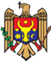 
Republica MoldovaGUVERNULGUVERNULHOTĂRÎRE Nr. 1323 
din  29.12.2000HOTĂRÎRE Nr. 1323 
din  29.12.2000cu privire  la aprobarea listelor  drumurilor publice  naţionale şi locale (judeţene)cu privire  la aprobarea listelor  drumurilor publice  naţionale şi locale (judeţene)Publicat : 11.01.2001 în Monitorul Oficial Nr. 001Publicat : 11.01.2001 în Monitorul Oficial Nr. 001Întru asigurarea executării Legii privind organizarea administrativ-teritorială a Republicii Moldova nr.191-XIV din 12 noiembrie 1998 (Monitorul Oficial, 1998, nr.116-118, art.705), Guvernul Republicii Moldova HOTĂRĂŞTE :1. Se aprobă:Lista  drumurilor publice naţionale din Republica Moldova, conform anexei   nr.1;Lista drumurilor publice locale (judeţene) din    Republica Moldova, conform anexei nr.2.2. Drumurile publice nominalizate prin prezenta hotarîre se administrează în conformitate cu Legea drumurilor nr.509-XIII din 22 iunie 1995 (Monitorul Oficial, 1995, nr.62-63, art.690) şi legislaţia în vigoare.3. Ministerul Transporturilor şi Comunicaţiilor, în comun cu organele de administrare judeţene, va efectua inventarierea drumurilor publice nominalizate, stabilindu-se parametrii tehnici ai acestora şi apartenenta lor teritorială, conform hotarelor teritorial-administrative.4. Organele administraţiei publice locale vor asigura, pînă la 1 iulie 2001, întocmirea listelor nominale şi inventarierea strazilor şi drumurilor aflate în administrarea lor.5. Se abrogă Hotarîrea Guvernului Republicii Moldova nr.678 din 4 noiembrie 1993 "Cu privire la aprobarea  listelor drumurilor naţionale şi locale din Republica Moldova" (Monitorul Oficial, 1993, nr.11, art.354).Prim-ministrual Republicii Moldova                     Dumitru BRAGHIŞContrasemnată:Ministrul transporturilorşi comunicaţiilor                     Afanasie SmochinChişinău, 29 decembrie 2000.Nr. 1323.Anexa nr.1  la  Hotărîrea Guvernului  Republicii Moldova nr. 1323din 29 decembrie 2000                      LISTAdrumurilor publice naţionale din Republica Moldova                         Nr.                         Denumirea drumului  M1  Chişinău-Leuşeni-frontiera cu Romănia  M2  Chişinău-Soroca-frontiera cu Ucraina  M2.1  Drum de acces spre s.Cosăuţi  M3  Chişinău-Cimişlia-Vulcăneşti-Giurgiuleşti-frontiera cu Romănia  M3.1  Drum de acces spre or.Comrat  M4  Tiraspol-Rîbniţa-Camenca-Hristovaia-frontiera cu Ucraina  M14  Brest-Briceni-Chişinău-Tiraspol-Odesa*  M21  Chişinău-Dubăsari-Poltava (Ucraina)*  R1  Chişinău-Ungheni-Sculeni-frontiera cu RomăniaR2  Chişinău-Bender  R3  Chişinău-Hînceşti-Cimişlia-Basarabeasca  R4  Chişinău-Criuleni  R5  Chişinău-Budeşti-Vadul lui Vodă - M4  R6  M1-Ialoveni  R7  Soroca-Drochia-Costeşti-frontiera cu RomăniaR8  Otaci-Edineţ  R9  Soroca-Arioneşti-Moghiliov Podolski (Ucraina)*R9.1  R9 - Unguri - frontiera cu  Ucraina  R10  Ocniţa-Ruseni  R11  Ocniţa-Briceni  R12  Donduşeni-Drochia-Pelinia-M14  R12.1  Drum de ocolire a or. Drochia  R13  Bălţi-Şoldăneşti-Rîbniţa  R14  Bălţi-Sărăteni-M2  R15  Bălţi-Glodeni  R16  Bălţi-Făleşti-Sculeni  R17  Făleşti-Pîrliţa  R18  Floreşti-Nicolaevca-Sîngerei  R19  R13-Cunicea-Camenca  R20  Rezina-Orhei-Călăraşi  R21  R20 - sanatoriul "Codru"  R22  M14-Teleneşti-Ratuş  R23  Criuleni-Brăneşti-Ivancea-M2  R24  R1-Pănăşeşti-Căpriana  R25  Bucovăţ-Nisporeni-Bărboeni  R25.1  R 25 - drum de acces spre drumul M1  R26  Tiraspol-Căuşeni-Cimişlia  R27  Tiraspol-Nezavertailovca-Pervomaisc  R28   Răscăieţii Noi-Hlinaia  R29  Bender-Căinari-Răzeni  R30  Anenii-Noi-Căuşeni-Ştefan Vodă-frontiera cu Ucraina  R30.1  Drum de ocolire a or. Căuşeni  R31  Căuşeni-Tarutino (Ucraina)*  R32  R2-Puhoi-Căinari-Sălcuţa  R33  Hînceşti-Lăpuşna-M1  R34  Hînceşti-Leova-Cahul-Slobozia Mare  R34.1  Cahul - frontiera cu  Romănia  R35  Basarabeasca-Comrat  R36  Basarabeasca-Ceadîr-Lunga-Taraclia  R37  Ceadîr-Lunga-Comrat-Cantemir  R38  Vulcăneşti-Cahul-Taraclia  R38.1  Drum de ocolire a or. Vulcăneşti  R38.2  Drum de ocolire a or. Cahul  R39  Odesa - Reni*  R40  Chetrosu - Moara de Piatră - Cubolta - R13  R41  R7-Lupăria-Glodeni  R42  Ungheni-Măcăreşti-Bărboieni  R43  Brăneşti - complexul istorico-cultural "Orheiul Vechi"  R44  Călăraşi - Lozova - Hînceşti  R45  Brătuşeni - Zăicani - Pîrjota  R45.1  Zăicani - R7  R46  Pleşeni - Iargara  R47  Cimişlia - Iargara - Sărata Nouă  R49  Basarabeasca - frontiera cu  Ucraina  R50  Criuleni - zona de odihnă din Holercani  R51  Otaci-Ocniţa  R52  R30 - Tudora - Palanca - frontiera cu  UcrainaR53  Glodeni - Cobani - R57  R54  M 2 - Soloneţ - Unchiteşti - R19  R55  Briceni - Rosoşanî (Ucraina)*  R56  Cania - Baimaclia - Taraclia de Salcie - R38R57  R7 - Branişte - Călineşti - Făleşti  R59       R2 - Bulboaca - Delacău                 Anexa nr.2                                                                                                                                        la  Hotărîrea Guvernului  Republicii Moldova nr. 1323din 29 decembrie 2000                      LISTAdrumurilor publice locale (judeţene) din Republica Moldova    Judeţul BĂLŢI  L192  R18 - drum de acces spre s. Valea RădoaieiL194  R13 - drum de acces spre s. Mărăşeşti  L199  R7 - Rîşcani  L200  Danu - Nicolaevca  L201  M14 - drum de acces spre s. Aluniş  L202  R 12 - Grinăuţi - Ciobanovca  L203  M 14 - drum de aces spre s. Corlăteni  L204  M 14 - drum de acces spre s. Ciubara  L205  M 14 -  drum de acces spre s. Rămăzan  L206  M 14 - Răcăria - Uşurei  L207  R41 - drum de acces spre s. Malinovscoe  L208  M 14 - drum de acces spre s. Sverdiac  L209  M 14 - drum de acces spre s. Slobozia-ReceaL210  R 7 - drum de acces spre s. Balanul Nou  L211  Rîşcani - R41  L211.1  Drum de acces spre or. Rîşcani  L212  Rîşcani - Vasileuţi - Moşeni  L213  R41 - Sturzeni - Ivăneşti  L214  Pîrjota - Borosenii Noi - Mihăilenii Noi  L214.1  Drum de acces spre s. Borosenii Noi  L214.2  Drum de acces spre s. Ştiubeieni  L215  R 7 - drum de acces spre s. Hiliuţi  L216  R 7 - Şaptebani - Gălăşeni - R 7  L216.1  Drum de acces spre s.Gălăşeni  L218  Rişcani - Răcăria  L219  Costeşti -Petruşeni - Camenca  L219.1  Drum de acces spre s. Dămăşcani  L220  R57 - Călineşti - Taxobeni  L220.1  Drum de acces spre s. Valea Rusului  L220.2  Drum de acces spre s. Horeşti  L221  R 7 - drum de acces spre s. Păscăuţi  L223  R57 - drum de acces spre s. Branişte  L225  Fundurii Vechi - Sturzovca  L226  R15 - Fundurii Noi - Limbenii Vechi - UstiaL227  R15 - drum de acces spre s. Iabloana  L228  R15 - drum de acces spre s. Soroca  L229  R41 - Danu - Camencuţa  L229.1  Drum de acces spre staţia de cale ferată din  or. Glodeni  L230  Drum de ocolire a or. Glodeni  L231  Cobani - Camenca - Hîjdieni  L232  Hîjdieni - Cajba  L233  Glodeni - Moara Domnească  L233.1  Drum de acces spre s. Viişoara  L234  L233 - Ciuciulea - Duşmani - Limbenii VechiL235  Duşmani - Cajba - Balatina  L235.1  Drum de acces spre s.Tomeştii Vechi  L236  Balatina - Lipovăţ  L237  Cuhneşti - Bisericani  L241  Bălţi -Comarovca  L241.1  Drum de acces spre s. Natalievca  L242  Pîrliţa - Răuţel - Pompa - Catranîc  L242.1  Drum de acces spre staţia Răuţel  L242.2  Drum de acces spre s. Pervomaisc  L242.3  Drum de acces spre s. Ivanovca  L243  R16 - drum de acces spre s. Mărăndeni  L244  Ciuluc - Hiliuţi - Răuţelul Nou  L245  Egorovca - Glodeni  L245.1  Drum de acces spre s. Petrunea  L245.2  Drum de acces spre s. Limbenii Noi  L246  R16 - Catranîc - Işcălău - L284  L246.1  Drum de acces spre staţia Catranîc  L247  Făleşti - Pînzărenii Noi - Năvîrneţ  L249  Ilenuţa - Pînzărenii Noi  L250  Sărata Nouă - Ciolacu Nou - Pocrovca  L251  Staţia Făleşti - Pietrosul Nou  L252  Călugăr - Musteaţa - Albineţul Nou  L252.1  Drum de acces spre s. Rădiul de Sus  L252.2  Drum de acces spre s. Cuzmenii Vechi  L253  R17 - staţia Făleşti - Călugăr  L254  R17 - drum de acces spre s. Sărata Veche  L255  Frumuşica - Scumpia - staţia Scumpia  L255.1  Drum de acces spre s.Hîrtop  L256  R16 - drum de acces spre s. Risipeni  L257  R16 - lzvoare - Cioropcani - Sculeni*  L258  R16 - drum de acces spre s. Hrubna Nouă  L259  Călineşti - r. Prut  L260  Taxobeni - r. Prut  L264  Cubolta - Frumuşica  L265   R 13 - Alexăndreni - Ţipleşti  L265.1  Drum de acces spre s. Heciul Vechi  L265.2  Drum de acces spre s. Alexăndreni  L265.3  Drum de acces spre s. Grigoreşti  L266  Prepeliţa - Pepeni - Bălăşeşti  L267  Sloveanca - Romanovca  L267.1  Drum de acces spre s. Răzălăi  L268  R 14 - drum de acces spre s. Şestaci  L269  Copăceni - Cotiujenii Mici - Drăgăneşti  L269.1  Drum de acces spre s. Gura-Oituz  L269.2  Drum de acces spre s. Antonovca  L269.3  Drum de acces spre s. Evghenievca  L269.4  Drum de acces spre s. Gavrilovca  L270  Sacarovca - Chirileni  L271  R 18 - Izvoare - Valea Norocului  L272  Sîngerei - Sîngereii Noi - Alexăndreni  L272.1  Drum de acces spre s. Heciul Nou  L273  R 14 - Mîndreştii Noi - Rădoaia  L274  R 14 - Ţambula - Pălăria  L275  R 14 - drum de acces spre s. Bilicenii Noi  L276  Bilicenii Vechi - Chişcăreni  L277  Bilicenii Vechi - Octeabriscoe  L277.1  Drum de acces spre s. Lipovanca  L278  Sîngerei - Iezărenii Vechi  L278.1  Drum de acces spre s. Iezărenii Noi  L279  Sîngerei - Brejeni - Cozeşti - Cîşla  L279.1  Drum de acces spre s. Ciofu  L279.2  Drum de acces spre s. Zgărdeşti  L280  Grigorăuca - Petropavlovca  L281  Chişcăreni - Tăura Veche - Tăura Nouă  L281.1  Drum de acces spre s. Slobozia-Chişcăreni  L282   Chişcăreni - Ciuciuieni - Dumbrăviţa    L283  R 14 - drum de acces spre s.Mihailovca  L284  M14 - Coşcodeni - Petrosu - staţia FăleştiL284.1  Drum de acces spre s. Bobletici  L284.2  Drum de acces spre s. Doltu  L288  Telenesti - Cucioaia*  L288.1  Drum de acces spre s. Ghiliceni  L288.2  Drum de acces spre s. Cucioaia Nouă  L61  M14 - Şumna - Cepăria  L61.1  Drum de acces spre s. Bulhac  L75  Tîrnova - Baraboi - Rîşcani*  L79  R40 - drum de acces spre s. Popeştii Noi  L80  R40 - drum de acces spre s. Dominteni  L84  R40 - drum de acces spre s. Hăsnăşenii MariL85  Moara de Piatră - Hăsnăşenii Noi - PeliniaL85.1  Drum de acces spre s. Lazo  L86  Hăsnăşenii Noi - Dobrogea Veche - Bălţi  L86.1  Drum de acces spre s. Cotovca  L86.2  Drum de acces spre s. Dobrogea Nouă  L90  R12 - drum de acces spre s. Sofia  L91  Mihăileni - Nicoreni*    L94  R40 - drum de acces spre s. Petreni    Judeţul CAHUL  L605  Cociulia - Haragîş - Şamalia  L605.1  Drum de acces spre s. Capaclia  L606  Vişniovca - Baimaclia  L606.1  Drum de acces spre s. Şamalia  L606.2  Drum de acces spre s. Floricica  L606.3  Drum de acces spre s. Ţolica  L606.4  Drum de acces spre s. Enichioi  L606.5  Drum de acces spre s. Acui  L607  R37 - Lărguţa - Cîrpeşti - R56  L608  R37 - drum de acces spre s. Porumbeşti  L611  R34 - drum de acces spre s. Vîlcele  L612  R34 - drum de acces spre s. Toceni  L613  R34 - Antonesti - Leca  L615  Drum de ocolire a or. Cantemir  L616  R56 - Taraclia - Plopi  L616.1  Drum de acces spre s. Alexandrovca  L617  R34 - drum de acces spre s. Stoianovca  L618  R34 - drum de acces spre s. Ţiganca  L619  Goteşti - Tartaul  L619.1  Drum de acces spre s. Victorovca  L620  Goteşti - staţia Goteşti  L621  Goteşti - Doina - Chioselia  L621.1  Drum de acces spre s. Doina  L621.2  Drum de acces spre s. Iasnaia Poleana    L622  L621 - Cîşla - Suhat    L623  R56 - Drum de acces spre s.Cania  L624  R56 - Drum de acces spre s. Iepureni  L625  R56 - Drum de acces spre s. Lingura  L632  R56 - Drum de acces spre s. Crăciun  L633  R56 - Drum de acces spre s. Spicoasa  L637  R37 - Sadîc- Taraclia*  L641  Congaz - Cîietu*  L643  M3 - Chioselia Mare - Dimitrova  L643.1  Drum de acces spre s. Frumuşica  L671  Ciumai - Moscovei - Tătăreşti*  L671.2  Drum de acces spre s. Trifeştii Noi  L671.3  Drum de acces spre s. Luceşti  L677  R34-drum de acces spre or.Cahul  L678  R38 - drum de acces spre s. Moscovei  L679  R38 - drum de acces spre s. Lopăţica  L680  R38 - drum de acces spre s. Rumeanţev  L681  R38 - drum de acces spre s. Cotihana  L682  R34 - Larga Nouă - Rumeanţev  L683  Zîrneşti - Baurci-Moldoveni  L684  Zîrneşti - Paicu  L685  R34 - Andruşul de Jos - Andruşul de SusL686  R38 - drum de acces spre aeroportul CahulL687  R38 - drum de acces spre s. Lebedenco  L688  R38 - drum de acces spre s. Ursoaia  L689  R38 - drum de acces spre s. Pelinei  L694  R 38 - drum de acces spre s. Cîmpeni  L695  R 38 - drum de acces spre s. Vladimirovca  L696  Burlăceni - Musaitu*  L696.1  Drum de acces spre staţia Greceni  L696.2  Drum de acces spre s. Iujnoe  L700  Vulcăneşti - Vadul lui Isac*  L701  Vulcăneşti - Colibaşi*  L702  M 3 - drum de acces spre s. Văleni*  L703  Vulcăneşti - Etulia Nouă - frontiera cu Ucraina*L703.1  Drum de acces spre spitalul din s. Alexandru Ioan Cuza    Judeţul CHIŞINĂU  L313  M2 - drum de acces spre s. Micleşti*  L314  Peresecina - Hîrtopul Mare - Ohrincea*  L314.1  Drum de acces spre s. Rîşcova  L314.2  Drum de acces spre s. Steţcani  L314.3  Drum de acces spre s. Işnovăţ  L314.4  Drum de ocolire a s. Izbişte  L339  Ustia - Molovata  L339.1  Drum de acces spre s. Holercani  L339.2  Drum de acces spre s. Marcăuţi  L339.3  Drum de acces spre s.Oxentea  L340  Ustia - Maşcăuţi - R23  L344  Chişinău - Coloniţa - Maximovca - BălţataL344.1  Drum de acces spre s. Tohatin  L344.2  Drum de acces spre s. Dolinnoe  L345  R5 - Budeşti - Bălţata  L347  Vadul lui Vodă - Văduleni  L348  R4 - drum de acces spre or. Vadul lui Vodă  L350  Drum de ocolire a or. Criuleni  L351  R23 - Jevreni - Răculeşti  L352  M21 - drum de acces spre s. Cruglic  L353  Hîrtopul Mic - Zăicana - Hruşova  L353.1  Zăicana - M21  L354  Goian - Făureşti  L355  R4 - drum de acces spre s. Cricova  L356  R4 - drum de acces spre s. Ciorescu  L357  Ratuş - Drăsliceni  L358  M2 - drum de acces spre s. Paşcani  L359  M21 - Grătieşti - Hulboaca  L360  M21 - drum de acces spre mun. Chişinău  L361  M2 - drum de acces spre s.Stăuceni  L414  R44 - Sadova - Vorniceni  L425  R 25 - drum de acces spre s. Micleuşeni  L426  R 25 - drum de acces spre s. Dolna  L437  M 14 - Lupa-Recea - Vatici*  L438  Codreanca - Oneşti  L438.1  Drum de acces spre s. Ţigăneşti  L439  M 2 - Rădeni - Drăguşeni  L440  M 2 - drum de acces spre s. Micăuţi  L441  Rădeni - Grebleşti  L442  M 14 - Grebleşti - Recea - Ghelăuza - StrăşeniL443  M 14 - Străşeni  L443.1  Drum de acces spre s. Recea  L443.2  Drum de acces spre s. Saca  L443.3  Drum de acces spre s. Negreşti  L444  Recea - Zubreşti - Voinova  L445  R 1 - Roşcani - staţia Ghidighici  L446  Bucovăţ - Găleşti - Zubreşti  L447  R 25 - drum de acces spre staţia Bucovăţ  L448  R 1 - drum de acces spre s. Tătăreşti  L449  R 25 - drum de acces spre s. Lozova  L450  M 1 - drum de acces spre s. Lozova  L451  R 1 - drum de acces spre s. Făgureni  L452  Străşeni - Scoreni  L453  R 1 - drum de acces spre s. Cojuşna  L454  R 1 - drum de acces spre s. Truşeni  L455  R59 - drum de acces spre s. Teliţa    L456  R59 - drum de acces spre s. Speia    L457  R59 - drum de acces spre s. Şerpeni    L458  Ialoveni - Sîngera  L458.1  Drum de acces spre s. Frumuşica  L459  Băcioi - aeroportul Chişinău  L460  L 458 - Piatra Albă - Mileştii Mici  L461  Ialoveni - Moleşti  L461.1  Drum de acces spre s. Hansca  L462  R 3 - drum de acces spre s. Sociteni  L463  R 3 - Dănceni - Malcoci - Condriţa  L464  R 3 - Ruseştii Noi - Ulmu - M 1  L464.1  Drum de acces spre s. Ruseştii Vechi  L464.2  Drum de acces spre s. Horodca  L465  R 3 - Pojăreni - Ţipala - R 32  L465.1  Drum de acces spre s. Găureni  L465.2  Drum de acces spre s. Budăi  L465.3  Drum de acces spre s. Bălţaţi  L466  R 3 - drum de acces spre s. Bardar  L467  R59 - drum de acces spre s. Puhăceni  L469  Vadul lui Vodă - Bălăbăneşti  L470  Varniţa - Gura Bîcului  L471  R2 - drum de acces spre s. Hîrbovăţ  L472  R2 - Roşcani - Bulboaca  L473  Delacău - Bălăbăneşti -Cimişeni-ChetrosuL473.1  Drum de acces spre s. Dubăsarii Vechi  L473.2  Drum de acces spre s. Corjova  L473.3  Drum de acces spre s. Mălăieşti  L474  Bulboaca - Chirca - Merenii Noi -FloreniL474.1  Drum de acces spre s. Albiniţa  L475  Beriozchi - Hirbovăţul Nou      L476  M14 - Floreşti - Cobusca Veche - Anenii NoiL477  Botnăreştii Noi - Botnăreştii Vechi -Salcia  L478  Mereni - Maximovca  L478.1  Drum de acces spre s. Humuleşti  L479   Sîngera - Floreni    L480  R2 - drum de acces spre s. Ruseni    L481  Ţînţăreni - Geamăna - Ochiul Roş - Constantinovca*L481.1  Drum de acces spre s. Creţoaia  L482  Ciobanovca - Geamăna    L484  R30 - drum de acces spre s. Mirnoe    L485  R30 - drum de acces spre s. Balmaz  L542  Puhoi - Văratic  L543  R32 - drum de acces spre s. Văratic  L544  R32 - drum de acces spre s. Misovca  L545  Gangura - Homuteanovca  L546  Gangura - M3  L547  M3 - Răzeni - Moleşti - Buţeni*  L547.1  Drum de acces spre s. Cigîrleni  L547.2  Drum de acces spre s. Răzeni      Judeţul EDINEŢ  L1  R51 - drum de acces spre s. Lipnic  L10  R 10 - drum de acces spre s. Mihălăşeni  L12  Grinăuţi Raia - staţia Rediul Mare  L13  R 10 - drum de acces spre s. Rujniţa  L14  Corestăuţi - Cepeleuţi - Bîrlădeni  L14.1  Drum de acces spre s. Vancicăuţi  L14.2  Drum de acces spre s. Rîngaci  L14.3  Drum de acces spre s. Poiana  L14.4  Drum de acces spre s. Clişcăuţi  L15  R 11 - Clocuşna - frontiera cu Ucraina*  L15.1  Drum de acces spre s. Alexeevka (Ucraina)*L16  Unguri - Otaci  L19  Briceni - Larga - Kelmenţî (Ucraina)*  L2  Drum de ocolire a or. Ocniţa  L20  Briceni - Grimăncăuţi - frontiera cu UcrainaL20.1  Drum de acces spre s.Hrubna (Ucraina)*  L217  Duruitoarea Nouă - Văratic - Zăicani  L217.1  Drum de acces spre s. Horodişte  L217.2  Drum de acces spre s. Druţa  L217.3  Drum de acces spre s. Zăicani  L22  R11 - Bulboaca - frontiera cu Ucraina*  L22.1  Drum de acces spre s. Trebisăuţi  L222  L 217 - Pociumbăuţi  L23  Corestăuţi - Halahora de Sus - Tîrnova - L51L23.1  Drum de acces spre s. Mărcăuţii Noi  L23.2  Drum de acces spre s. Chirilovca    L24  M14 - Mihăileni - Bălcăuţi    L25  M14 - Colicăuţi - Trebisăuţi    L26  Briceni - Tabani - Corjeuţi - Teţcani    L27  M14 - Tabani - Trinca  L28  M14 - Trestieni - Caracuşenii Vechi    L29  M14 - Berlinţi - Cotiujeni    L3  R 11 - drum de acces spre or. Ocniţa  L30  Ghilavăţ - Balasineşti - Pererîta  L31  Lipcani - Larga - Vartikauţi (Ucraina)*    L31.1  Drum de acces spre s. Larga  L32  Hlina - Larga - Medveja - Podvirievka (Ucraina)*  L32.1  Drum de acces spre s. Hlina  L32.2  Drum de acces spre s. Pavlovca    L33  Slobodzia-Medveja - Medveja    L34  Lipcani - staţia Lipcani    L35  Lipcani - Podvirievka (Ucraina)*    L36  Lipcani - Duruitoarea Nouă  L36.1  Drum de acces spre s. Burlăneşti  L36.2  Drum de acces spre cariera Bădragii Vechi  L36.3  Drum de acces spre s. Corpaci  L36.4  Drum de acces spre s. Dumeni  L37  Lipcani - Balasineşti - Corjeuţi - TîrnovaL37.1  Drum de acces spre s. Ghilavăţ  L37.2  Drum de acces spre s. Corjeuţi  L38  Corjeuţi - Feteşti  L38.1  Drum de acces spre s. Trinca  L39  L23 - Bocicăuţi - Colicăuţi  L4  Vălcineţ - Climăuţi - Cernoleuca -  Dîngeni - R10  L4.1  Drum de acces spre s. Octeabriscoe  L4.2  Drum de acces spre s. Sauca  L41  M14 - drum de acces spre or. Briceni  L45  M14 - Chetroşica Nouă - Gaşpar - R8  L46  M14 - staţia Cupcini - Parcova  L47  M14 - drum de acces spre staţia Cupcini  L49  M14 - Hlinaia - Hancăuţi*  L49.1  Drum de acces spre s. Rotunda  L49.2  Drum de acces spre s. Hlinaia Nouă  L49.3  Drum de acces spre s. Hlinaia  L5  R 8 - drum de acces spre s. Berezovca  L50  M14 - drum de acces spre aeroportul EdineţL51  Edineţ - Lopatnic  L51.1  Drum de acces spre s. Gordineştii Noi  L53  Edineţ - Brînzeni  L53.1  Drum de acces spre s. Alexăndreni  L54  L51 - Burlăneşti - Viişoara  L54.2  Drum de acces spre s. Buzdugeni  L55  L53 - Zăbriceni - Volodeni - Gordineşti  L57  Brătuşeni - Zăbriceni - Cuconeştii Noi  L57.1  Drum de acces spre s. Cuconeştii Noi  L57.2  Drum de acces spre s. Stolniceni  L57.3  Drum de ocolire a s. Terebna  L58  M14 - drum de acces spre s. Brătuşenii NoiL6  Ocniţa - Naslavcea - Lencăuţi  L67  R9 - Crişcăuţi - Horodişte - Sudarca*  L67.1  Drum de acces spre s. Plop  L68  Donduşeni - Sudarca - R9  L68.1  Drum de acces spre s. Moşana  L68.2  Drum de acces spre s. Boroseni  L68.3  Drum de acces spre s. Arioneşti  L69  Drum de ocolire a or. Donduşeni  L7  R11 - drum de acces spre muzeul "C. Stamati"L70  R12 - Maramonovca - Ceapaevca*  L71  R8 - drum de acces spre s. Cernoleuca  L72  R8 - drum de acces spre s. Pivniceni  L73  Donduşeni - Ţaul - Tîrnova  L74  Tîrnova - Cupcini  L74.1  Drum de acces spre s. Caraiman  L75  Tîrnova - Baraboi - Rîşcani*  L75.1  Drum de acces spre s. Elenovca  L76  Donduşeni - Scăieni - Tîrnova  L8  R11 - drum de acces spre s. Maiovca  L9  Bîrnova - Gîrbova - L 4  L9.1  Drum de acces spre or. Frunză    Judeţul LĂPUŞNA  L433  M 1 - Şişcani - Marinici*  L433.1  Drum de acces spre s. Odaia  L433.2  Drum de acces spre s. Mireşti  L434  L 433 - Drojdieni - Căţeleni  L547  M3 - Răzeni - Moleşti - Buţeni*  L550  R26 - Batîr - Chircăieştii Noi*    L555  Drum de acces spre s. Drăguşenii Noi  L556  Drum de acces spre s. Ciuciuleni  L557  R3 - drum de acces spre s. Fundul GalbeneiL558  R3 - Buţeni - Fîrlădeni - Bozieni  L559  R3 - drum de acces spre or. Hînceşti  L560  R3 - drum de acces spre s. Dubovca  L561  R34 - drum de acces spre s. Sărata-MereşeniL562  R34 - drum de acces spre s. Brătianovca  L563  Sărata Galbenă - Cărpineanca - Valea FloriiL564  R34 - drum de acces spre s. Caracui  L565  R33 - drum de acces spre s. Anini  L566  Lăpuşna - Stolniceni  L566.1  Drum de acces spre s. Şipoteni  L567  Lăpuşna - Paşcani - Secăreni  L568  Lăpuşna - Cărpineni - Voinescu  L568.1  Drum de acces spre s. Bălceana  L568.2  Drum de acces spre s. Negrea  L568.3  Drum de acces spre s. Semionovca  L569  R33 - drum de acces spre s. Boghiceni  L570  R33 - drum de acces spre s. Pervomaiscoe  L571  R33 - Bujor - Mireşti  L572  R33 - drum de acces spre s. CrasnoarmeiscoeL573  M 1 - Obileni - Nemţeni  L573.1  Drum de acces spre s.Ivanovca  L573.2  Drum de acces spre s. Costeşti  L573.3  Drum de acces spre s. Sărăteni  L573.4  Drum de acces spre s. Cotul Morii  L574  Leuşeni - Leova  L574.1  Drum de acces spre s. Călmăţui  L575  M 1 - drum de acces spre s. Leuşeni  L578  Albina - Fetiţa - Lipoveni - Munteni - PorumbreiL578.1  Drum de acces spre s. Mereni  L578.2  Drum de acces spre s.Ivanovca Nouă  L578.3  Drum de acces spre s. Schinoşica  L579  R3 - Hîrtop - Ialpug  L579.1  Drum de acces spre s. Prisaca  L580  Mihailovca - Sagaidac - Valea Perjei  L580.1  Drum de acces spre s. Suric  L581  Valea Perjei - Javgur  L581.1  Drum de acces spre s. Artimonovca  L582  Gradişte - Coştangalia  L583  R47 - drum de acces spre s. Dimitrovca  L584  Mihailovca - staţia Cimişlia  L585  Cimişlia - Javgur  L586  Ciucur-Mingir - Cenac  L586.1  Drum de acces spre s. Ciucur-Mingir  L587  R47 - drum de acces spre s. Cenac  L590  R 34 - drum de acces spre s. Cîzlar  L591  R 34 - Sărăţica Veche  L592  Sărăteni - Ceadîr  L592.1  Drum de acces spre s. Orac  L593  R 34 - Covurlui - Vozneseni  L593.1  Drum de acces spre s. Cupcui  L593.2  Drum de acces spre s. Tomai  L593.3  Drum de acces spre s. Tochile-Răducani  L594  R 34 - drum de acces spre s. Troiţa  L595  R 34 - Troian - Beştemac - Piteşti  L595.1  Drum de acces spre s. Sărăţica Nouă  L596  R 34 - drum de acces spre s. Cazangic  L597  R 34 - drum de acces spre s. Romanovca  L597.1  Drum de acces spre s. Filipeni  L598  R 34 - drum de acces spre s. Filipeni  L599  R 34 - drum de acces spre s. Hănăsenii NoiL600  R 46 - drum de acces spre s. Tigheci  L610  R34 - drum de acces spre s. Nicolaevca  L626  R3 - Sadaclia - Iserlia - staţia Cimişlia  L626.1  Drum de acces spre s. Carabiber  L627  R3 - Carabetovca - Sadaclia    L630  Cioc-Maidan - Avdarma*    L631  R35 - drum de acces spre s. Başcalia    L635  Bugeac - Dezghingea - Cenac*  L636  Congazcicul de Jos - Iargara*    Judeţul ORHEI  L158  Drum de ocolire a or. Rezina  L159  R 13 - Piscăreşti - Găuzeni  L160  Ţareuca - Ţahnăuţi  L161  Rezina - Saharna Nouă - Cinişeuţi - GordineştiL161.1  Drum de acces spre s. Buciuşca  L162  R 20 - Cinişeuţi - Echimăuţi  L163  R 20 - Trifeşti - Pecişte  L163.1  Drum de acces spre s. Pereni  L163.2  Drum de acces spre s. Gordineşti  L164  R 20 - drum de acces spre s. Cogîlniceni  L165  R 20 - Lalova  L165.1  Drum de acces spre s. Ţîpova  L165.2  Drum de acces spre s. Horodişte  L165.3  Drum de acces spre s. Nistreni  L165.4  Drum de acces spre s. Slobozia-Horodişte  L166  R 20 - drum de acces spre s. Cuizăuca  L167  R 20 - drum de acces spre s. Otac  L168  R 20 - Buşeuca - Ghiduleni  L168.1  Drum de acces spre s. Roşcani  L169  L 165 - Mincenii de Jos - Mincenii de SusL172  Şoldăneşti - Şestaci - Japca*  L172.1  Drum de acces spre s. Cuşmirca  L172.2  Drum de acces spre s. Lelina  L173  L 172 - Vadul-Raşcov - Climăuţi - Cot  L173.1  Drum de acces spre s. Socola  L174  Şoldăneşti - Alcedar - Ciorna  L174.1  Drum de acces spre s. Tarasova  L174.2  Drum de acces spre s. Poiana  L174.3  Drum de acces spre s. Odaia  L174.4  Drum de acces spre s. Şipca  L175  L 174 - Mateuţi - Boşerniţa  L176  Şoldăneşti - Păpăuţi - Ţareuca  L176.1  Drum de acces spre s. Păpăuţi  L176.2  Drum de acces spre s. Lipceni  L176.3  Drum de acces spre s. Parcani  L177  Şoldăneşti - Cobîlea - R19  L178  Olişcani - Pecişte - Chiştelniţa - Codrul NouL179  R 13 - Dobruşa - Ignăţei*  L179.2  Drum de acces spre s. Chipeşca  L288  Telenesti - Cucioaia*  L289   Teleneşti - Băneşti - R 14  L290  Ordăşei - Pistruieni - Hîrtop  L290.1  Drum de acces spre s. Pistruienii Noi  L291  M 2 - drum de acces spre s. Brînzenii VechiL292  Vadul-Leca Nou - Căzăneşti - Tîrşiţei  L292.1  Drum de acces spre s. Căzăneşti  L292.2  Drum de acces spre s. Flutura  L293  M 2 - Dobruşa - Chersac  L294  M 2 - drum de acces spre s. Nucăreni  L295  Ratuş - Chiţcani - Negureni  L296  R 14 - drum de acces spre s. Sărătenii VechiL297  R 14 - drum de acces spre s. Băneştii Noi  L298  R 22 - drum de acces spre s. Ineşti  L299  Mîndreşti - Hirişeni - R 22  L299.1  Drum de acces spre s. Mihălaşa  L301  Butuceni - Morovaia - L340  L303  R 20 - Podgoreni - Zahoreni  L304  R 20 - drum de acces spre s. Sirota  L305  R 20 - Chiperceni - Pohrebeni - IzvoareL306  Chiperceni - Voroteţ - Andreevca  L307  Orhei - Susleni - Jora de Sus - LopatnaL307.1  Drum de acces spre s. Bolohan  L307.2  Drum de acces spre s. Vîşcăuţi  L308  L 307 - Piatra - Jeloboc  L309  M 2 - drum de acces spre s. Pohorniceni  L310  Susleni - Bulăieşti - Mîrzeşti  L311  Brăneşti - Furceni  L312  R43 - drum de acces spre s. Trebujeni  L313  M2 - drum de acces spre s. Micleşti*  L314  Peresecina - Hîrtopul Mare - Ohrincea*  L315  Peresecina - Donici  L315.1  Drum de acces spre s. Sămănanca  L315.2  Drum de acces spre s. Pocşeşti  L315.3  Drum de acces spre s. Teleşeu .  L316  Camencea - Teleşeu  L317  R 20 - drum de acces spre s. Selişte  L318  R 20 - drum de acces spre mănăstirea "Curchi"L319  R 20 - drum de acces spre s. Puţintei  L320  R 20 - Isacova - Neculăieuca - R 20  L321  M 2 - drum de acces spre s. Pelivan  L322  M 2 - Mălăieşti - Morozeni  L323  M 2 - drum de acces spre s. Brăviceni  L324  M 2 - drum de acces spre s. Mitoc  L325  M 2 - Crihana - Cucuruzenii de Sus  L325.1  Drum de acces spre s. Ocniţa-Ţărani  L325.2  Drum de acces spre s. Ocniţa-Răzeşi  L325.3  Drum de acces spre s. Inculeţ  L326  M 2 - Clişova - Suhuluceni - Leuşeni - VerejeniL326.1  Drum de acces spre s. Văsieni  L326.2  Drum de acces spre s. Sărătenii Noi  L326.3  Drum de acces spre s. Ghermăneşti  L327  L 307 - Berezlogi - Hîjdieni  L341  L339-Vîşcăuţi  L399  R20 - Bahu - Budăi  L400  R20 - drum de acces spre s. Săseni  L437  M 14 - Lupa-Recea - Vatici*  L437.1  Drum de acces spre s. Tabăra    Judeţul SOROCA  L100  Bădiceni - Băxani - Schineni  L101  R 9 - drum de acces spre s.Şeptelici  L102  R 9 - drum de acces spre s. Cureşniţa NouăL103  R 7 - drum de acces spre s. Rubleniţa NouăL104  Soroca - Holoşniţa - Grigorăuca  L105  Soroca - Egorovca  L107  Soroca - Căinarii Vechi  L107.1  Drum de acces spre s. Hristici  L108  L 107 - Regina Maria - Bulboci  L108.1  Drum de acces spre s. Bulbocii Noi  L110  M 2 - drum de acces spre or. Soroca  L111  M 2 - drum de acces spre s. Ocolina  L112  M 2 - Rădi-Cereşnovăţ - Voloave  L112.1  Drum de acces spre s. Parcani  L113  Trifăuţi - Vasilcău  L114  Voloviţa - Vasilcău  L115  M 2 - drum de acces spre s. Racovăţ  L116  Ruslanovca - Inundeni - Trifăuţi  L117  Dubna - Vărăncău  L117.1  Drum de ocolire a s. Slobozia-Cremene  L128  R54 - Nimereuca - Cerlina  L128.1  Drum de acces spre s. Vertiujeni  L128.2  Drum de acces spre s. Tîrgul-Vertiujeni  L128.3  Drum de acces spre s. Zăluceni  L129  Temeleuţi - Văscăuţi - Cuhureştii de SusL130  Staţia Unchiteşti - Hîrtop  L131  R19 - drum de acces spre s. Năpadova  L132  R19 - drum de acces spre s. Bursuc  L171  R19 - drum de acces spre s. Cuşelăuca  L172  Şoldăneşti - Şestaci - Japca*  L179  R 13 - Dobruşa - Ignăţei*  L179.1  Drum de acces spre s. Dobruşa  L180  R 13 - drum de acces spre s. Pohoarna  L181  R 13 - drum de acces spre s. Rogojeni  L182  Dobruşa - Zahorna  L185  M2 - Hîrtop - Cerniţa  L185.1  Drum de acces spre s. Coşerniţa  L185.2  Drum de acces spre s. Hîrtop  L186  Floreşti - Vădeni - L 107  L186.1  Drum de acces spre s. Rădulenii Vechi  L186.2  Drum de acces spre s. Rădulenii Noi  L187  Alexeevca - Dumitreni  L188  Ghindeşti - Cenuşa - R18  L188.1  Drum de acces spre s. Ţîra  L189  R18 - Caşunca - Prodăneşti  L189.1  Drum de acces spre s. Roşietici  L189.2  Drum de acces spre s. Mărineşti  L190  M2 - drum de acces spre s. Domulgeni  L191  R18 - drum de acces spre s. Ion-Vodă  L193  Trifăneşti - Alexandrovca - Izvoare  L195  Sevirova - Gura Căinarului - Putineşti  L196  R13 - Zarojeni - Gura Căinarului  L197  R13 - Mărculeşti - Prajila - Antonovca  L197.1  Drum de acces spre s. Mărculeşti  L197.2  Drum de acces spre s. Băhrineşti  L197.3  Drum de acces spre s. Mihailovca  L197.4  Drum de acces spre s. Frunzeşti  L62  Slobozia Nouă - Tătărăuca Veche  L63  R9 - drum de acces spre s. Tătărăuca NouăL64  R9 - drum de acces spre s. Rudi  L65  R9 - drum de acces spre s. Tolocăneşti  L66  Niorcani - Visoca - Bădiceni  L66.1  Drum de acces spre casa de copii din s. BădiceniL67  R9 - Crişcăuţi - Horodişte - Sudarca*  L67.2  Drum de acces spre s. Teleşeuca  L70  R12 - Maramonovca - Ceapaevca*  L77  Mîndîc - Zguriţa - Căinarii Vechi - MărculeştiL77.1  Drum de acces spre s. Iliciovca  L77.2  Drum de acces spre s. Măcăreuca  L78  R40 - drum de acces spre s. Gribova  L81  R7 - Palanca - Cotova - Dărcăuţi  L81.1  Drum de acces spre s. Dărcăuţii Noi  L81.2  Drum de acces spre s. Mălcăuţi  L82  Popeşti - Schineni - Vanţina - L107  L82.1  Drum de acces spre s. Vanţina Mică  L83  Chetrosu - Şuri - Şurii Noi  L87  R12 - drum de acces spre s. Drochia  L88  Drochia - Ţarigrad - Fîntîniţa - L75  L88.1  Drum de acces spre s. Antoneuca  L89  R12 - drum de acces spre s. Miciurin  L91  Mihăileni - Nicoreni*    L91.1  Drum de acces spre s. Ochiul Alb  L92  Drum de ocolire a or. Drochia  L93  R40 - Baroncea - Baroncea Nouă  L95  R 9 - Iarova - Balinţi  L95.1  Drum de acces spre s. Tătărăuca Veche  L96  R 9 - Oclanda - Cremenciug - R 9  L97  R 9 - drum de acces spre s. Valea  L98  R 9 - drum de acces spre s. Livezi  L99  R 9 - drum de acces spre s. Bădiceni    Judeţul TIGHINA  L481  Ţînţăreni - Geamăna - Ochiul Roş -Constantinovca*L481.2  Drum de acces spre s.Picus  L493  Bender - Copanca - Leuntea - Grădiniţa  L507  R 30 - drum de acces spre s. Popeasca  L508  R 30 - drum de acces spre s. Ermoclia  L509  R 30 - Volintiri  L509.1  Drum de acces spre s. Copceac  L510  Ştefan Vodă - Talmaz  L511  L 509 - Feşteliţa - Marianca de Jos  L512  Ştefan Vodă - Săiţi - R 31  L513  R 30 - drum de acces spre s. Cioburciu  L514  Ştefan Vodă - Ştefăneşti - Volintiri  L515  R 30 - Viişoara - Purcari  L516  R 30 - drum de acces spre s. Olăneşti  L517  R 30 - Antoneuca - Carahasani  L518  R 30 - drum de acces spre s. Căplani  L519  R 30 - drum de acces spre s. Crocmaz  L520  R30 - drum de acces spre or. Ştefan Vodă  L521  R 30 - Slobozia - Ştefan Vodă  L525  Gîsca - Fîrlădeni    L526  Bender - Chircăieşti - Ursoaia Nouă - Fîrlădenii Noi - R29  L526.2  Drum de acces spre s. Ştefăneşti  L526.3  R26 - drum de acces spre s. Ursoaia  L527  R29 - drum de acces spre s. Fîrlădeni    L528  R30 - drum de acces spre s. Tricolici    L529  R30 - drum de acces spre s. Baccealia    L530  Căuşeni - Plop-Ştiubei - Talmaz - TudoraL531  R30 - drum de acces spre s. Cîrnăţeni  L532  R26 - drum de acces spre or. Căuşeni  L533   R31 - Ucrainca - Zviozdocica - Tocuz - SălcuţaL534  Zaim - Marianca de Sus  L535  R26 - drum de acces spre s. Opaci  L540  Zolotievca - Nicolaevca    L541  Zolotievca - Larga  L548  Cîrnăţenii Noi - Coşcalia - Plop    L549  Căinari - Baurci - Codreni    L550  R26 - Batîr - Chircăieştii Noi*  L551  Taraclia - Ciufleşti    L552  Taraclia - staţia Căinari    Judeţul UNGHENI  L257  R16 - lzvoare - Cioropcani - Sculeni*  L257.1  Drum de acces spre s. Bulhac  L373  R42 - drum de acces spre s. Costuleni  L374  R42 - drum de acces spre s. Buzduganii de SusL375  Boghenii Noi - Izvoreni  L376  Corneşti - Boghenii Noi - Rădeni - HogineştiL376.1  Drum de acces spre s. Poiana  L376.10  Drum de acces spre s. Hirova    L376.2  Drum de acces spre s. Boghenii Vechi  L376.3  Drum de acces spre s. Sineşti  L376.4  Drum de acces spre s. Mînzăteşti  L376.5  Drum de acces spre s. Hîrceşti  L376.6  Drum de acces spre s. Curtoaia  L376.7  Drum de acces spre s. Condrăteşti  L376.8  Drum de acces spre s. Năpădeni  L376.9  Drum de acces spre s. Cornova  L377  R 17 - Ţîghira - Hristoforovca  L377.1  Drum de acces spre s. Romanovca  L377.2  Drum de acces spre s. Zăzulenii Noi  L378  Pîrliţa - Agronomovca - Negurenii Vechi  L379  Sculeni - Buciumeni - Cioropcani  L379.1  Drum de acces spre s. Floreni  L380  R 1 - drum de acces spre s. Medeleni  L381  R 1 - drum de acces spre s.Teşcureni  L382  R 1 - drum de acces spre s. Petreşti  L383  R 17 - drum de acces spre s. Chirileni  L384  R 17 - drum de acces spre s. Buşila  L385  Petreşti - R 17  L386  Todireşti - Grăseni  L387  R 1 - drum de acces spre staţia Bereşti  L388  R 1 - drum de acces spre s. Corneşti  L389  R 1 - drum de acces spre s. Bumbăta  L390  Pîrliţa - Nisporeni  L390.1  Drum de ocolire a s. Alexeevca  L390.2  Drum de acces spre s. Bălăureşti  L391  Radenii Vechi - Bahmut  L392  Ungheni - Cetîreni - Alexeevca  L392.1  Drum de acces spre s. Grozasca  L392.2  Drum de acces spre s. Floriţoaia Nouă  L392.3  Drum de acces spre s. Floriţoaia Veche  L392.4  Drum de acces spre s. Lidovca  L393  R 1 - Mănoileşti - Cetîreni  L393.1  Drum de acces spre s. Rezina  L394  Bărboieni - Bălăureşti  L395  R42 - Brătuleni - Băcşeni - Nisporeni  L395.1  Drum de acces spre s. Şicovăţ  L395.2  Drum de acces spre s. Morenii Noi  L395.3  Drum de acces spre s. Cîrneşti  L395.3  Drum de acces spre s. Odobeşti  L395.4  Drum de acces spre s. Boldureşti  L396  L 376 - Boghenii Noi - Măgurele  L397  R 1 - drum de acces spre s. Veveriţa  L401  M14 - drum de acces spre s. Meleşeni  L402  M14 - drum de acces spre s. Ţibirica  L404  Dereneu - Bularda  L405  R21 - Onişcani  L405.1  Drum de acces spre s. Răciula  L406  R20 - drum de acces spre s. Parcani    L407  Sanatoriul "Codru" - Hîrjăuca - Leordoaia  L408  R20 - drum de acces spre s. Frumoasa    L409  R1 - drum de acces spre drumul R20  L409.1  Drum de acces spre s. Păuleşti    L409.2  Drum de acces spre s. Nişcani    L410    Rl - Pituşca - Vărzăreştii Noi  L410.1  Drum de acces spre s. Pituşca  L411  R1 - drum de acces spre s. Oricova    L412  R1 - drum de acces spre s. Tochila    L413  R1 - drum de acces spre s. Sipoteni  L416  Călăraşi - Peticeni - Vălcineţ  L416.1  Drum de acces spre s. Novaci    L416.2  Drum de acces spre s. Temeleuţi                                    L417  Pîrjolteni - Căbăieşti  L418  R44 - drum de acces spre s. Tuzara  L419  R44 - drum de acces spre s. Horodişte    L421  M 1 - drum de acces spre s. Bursuc  L422  M 1 - drum de acces spre s. Iurceni  L423  M 1 - drum de acces spre s. Cristeşti  L424  M 1 - drum de acces spre s. Bolţun  L427  R 25 - drum de acces spre s. Cioreşti  L429  R 25 - drum de acces spre s. Vărzăreşti  L430  R 25 - drum de acces spre or. Nisporeni  L431  Păruceni - Selişte - Vînători  L432  Nisporeni - Bălăureşti  L433  M 1 - Şişcani - Marinici*    Judeţul TARACLIA  L652  R31 - Valea Perjei - frontiera cu UcrainaL653  R31 - drum de acces spre s.Valea Perjei  L654  Ceadîr-Lunga - Taraclia*  L655  Corten - Baurci*  L656  Corten - staţia Corten  L657  Drum de ocolire a s. Corten  L664  M 3 - drum de acces spre s. Borceag  L665  M 3 - drum de acces spre s. Cialîc  L667  Drum de ocolire a or. Taraclia  L668  M 3 - drum de acces spre or. Taraclia  L668.1  Drum de acces spre s. Novosiolovca  L669  Roşiţa - Sofievca - Hagichioi  L669.1  Drum de acces spre s. Hîrtop  L670  M 3 - drum de acces spre s. Aluatu  L671  Ciumai - Moscovei - Tătăreşti*  L672  Ciumai - Mirnoe - frontiera cu Ucraina  L673  L 671 - Salcia - Orehovca  L696  Burlăceni - Musaitu*    Unitatea teritorială autonomă GĂGĂUZIA  L629  R35 - drum de acces spre s. Cioc-Maidan    L630  Cioc-Maidan - Avdarma*    L635  Bugeac - Dezghingea - Cenac*  L636  Congazcicul de Jos - Iargara*  L637  R37 - Sadîc- Taraclia*  L638  M3 - drum de acces spre staţia Comrat  L639  Ferapontievca - Chiriet-Lunga - frontiera cu Ucraina*  L640  M3 - drum de acces spre s. Beşalma  L641  Congaz - Cîetu*  L641.1  Drum de acces spre s. Cotovscoe  L642  Congaz - Chioselia Rusă  L647  R37 - Joltai - Beşghioz - R36  L647.1  Drum de acces spre staţia Joltai  L648  R37 - drum de acces spre s. Gaidar  L649  Ceadîr-Lunga - Congaz  L650  R37 - drum de acces spre staţia Ceadîr-LungaL651  Ceadîr-Lunga - staţia Ceadîr-Lunga  L654  Ceadîr-Lunga - Taraclia*  L655  Corten - Baurci*  L658  Cazaclia - staţia Cazaclia  L659  Drum de ocolire a s. Cazaclia  L666  Taraclia - Copceac - Cairaclia  L671.1  Drum de acces spre s. Carbalia  L697  M 3 - drum de acces spre staţia Vulcăneşti  L700  Vulcăneşti - Vadul lui Isac*  L701  Vulcăneşti - Colibaşi*  L702  M 3 - drum de acces spre s. Văleni*  L703  Vulcăneşti - Etulia Nouă - frontiera cu Ucraina*L704  M 3 - drum de acces spre aeroportul VulcăneştiL705  M 3 - Cişmichioi - Etulia    Teritoriul din stînga Nistrului  L122  M4 - drum de acces spre s. Slobozia-Raşcov  L123  Raşcov - Iantarnoe  L124  Raşcov - Valea Adîncă - Constantinovca  L125  Hristovaia - Rotari - Socolovca - Podoimiţa  L125.1  Drum de acces spre s.Bodeni  L126  Camenca - Hruşca - frontiera cu Ucraina  L126.1  Drum de acces spre s.Ocniţa  L126.2  Drum de acces spre s.Voitovca  L126.3  Drum de acces spre s.Frunzăuca  L127  Camenca - Crasnîi Octeabri  L137  Rîbniţa - Broşteni - frontiera cu Ucraina  L137.1  Drum de acces spre s.Erjova  L138  Ivanovca - Codîma (Ucraina)*  L138.1  Drum de acces spre s.Plopi  L138.2  Drum de acces spre s.Vasilievca  L139  Crasnenicoe - Molochişul Mic - Vadul Turcului - Beloci - Stroieşti - M4  L139.1  Drum de acces spre s.Dimitrova  L140  M4  - Molochisul Mare - Haraba  L141  L137- Molochişul Mare - Vadul Turcului  L143  M4 - drum de acces spre s.Ghidirim  L144  M4 - Vărăncău - Cobasna  - L137  L144.1  Drum de acces spre s.Gherşunovca  L145  L144 - Andreevca - Şmalena  L145.1  Drum de acces spre s.Pîcalova  L146  Rîbniţa - Ulmul Mic  L147  Vărăncău - Mocra - Şevcenco  L147.1  Drum de acces spre s.Pobeda  L147.2  Drum de acces spre s.Zaporojeţ  L147.3  Drum de acces spre s.Basarabca  L148  M4  - drum de acces spre s.Ofatinţi  L149  M4 - (Vărăncău-Mocra)  L150  M4 - Popenchi - Zăzuleni - M4  L151  M4 - drum de acces spre s.Vladimirovca  L152  M4 - Jura - Butuceni - M4  L153  M4 - drum de acces spre s.Mihailovca  L155  L144  - Pervomaisc - Lenin  L330  M4 - Harmaţca - Ţîbuleuca - frontiera cu UcrainaL331  Goian - Dubău - Goianul Nou  L331.1  Drum de acces spre s.Doibani 2  L332  Dubăsari - Cocieri - Roghi - M4  L332.1  Drum de acces spre s.Molovata Nouă  L333  M14 - drum de acces spre or.Dubăsari  L334  M21 - drum de acces spre or.Dubăsari  L335  M21 - Comisarovca Nouă - Vasilievca  L335.1  Drum de acces spre s.Afanasievca  L335.2  Drum de acces spre s.Crasnîi Vinogradari  L336  Lunga Nouă - Bosca  L336.1  Drum de acces spre s.Coşniţa Nouă  L337  M4 - drum de acces spre s.Pohrebea  L338  R5 - Pîrîta  L363  Grigoriopol - Carmanova - frontiera cu UcrainaL363.1  Drum de acces spre s.Marian  L363.2  Drum de acces spre or.Maiac  L363.3  Drum de acces spre s.Cotovca  L363.4  Drum de acces spre s.Crasnaia Bessarabia  L363.5  Drum de acces spre s.Pobeda  L364  L363 - Hîrtop - Doroţcaia - Coşniţa  L365  Grigoriopol - Şipca - Carmanova  L365.1  Drum de acces spre s.Crasnoe  L366  M4 - Butor - India  L367  M4 - Vinogradnoe - Crasnogorca  L368  M4 - drum de acces spre s.Novovladimirovca  L369  M4 - Speia - Bîcioc - Parcani  L369.1  Drum de acces spre s.Speia  L370  M4 - drum de acces spre s.Mălăieşti  L371  M4 - drum de acces spre s.Velicoploscoe (Ucraina)*L372  Hîrtop - Mocreachi - Bruslachi  L489  Vladimirovca - Frunză - Novocotovsc - M14  L489.1  Drum de acces spre s.Grebeniki (Ucraina)  L489.2  Drum de acces spre s.Novosaviţcaia  L489.3  Drum de acces spre s.Nicolscoe  L490  Tiraspol - Grebeniki (Ucraina)  L491  M4 - Blijnii Hutor - Tiraspol  L492  M4 - Tîrnăuca  L493  Bender - Copanca - Leuntea - Grădiniţa*  L494  M14 - Slobozia - Copanca  L495  R27  - drum de acces spre s.Sucleia  L498  R27 - drum de acces spre s.Cioburciu  L500  Cioburciu - Pervomaisc  L500.1  Drum de acces spre s.Ciobruciu  L501  R27 - drum de acces spre s.Corotna  L502  Hlinaia - Pervomaisc  L504  L489 - Andriaşevca Veche._________________      * Pe teritoriul Republicii Moldova.  Întru asigurarea executării Legii privind organizarea administrativ-teritorială a Republicii Moldova nr.191-XIV din 12 noiembrie 1998 (Monitorul Oficial, 1998, nr.116-118, art.705), Guvernul Republicii Moldova HOTĂRĂŞTE :1. Se aprobă:Lista  drumurilor publice naţionale din Republica Moldova, conform anexei   nr.1;Lista drumurilor publice locale (judeţene) din    Republica Moldova, conform anexei nr.2.2. Drumurile publice nominalizate prin prezenta hotarîre se administrează în conformitate cu Legea drumurilor nr.509-XIII din 22 iunie 1995 (Monitorul Oficial, 1995, nr.62-63, art.690) şi legislaţia în vigoare.3. Ministerul Transporturilor şi Comunicaţiilor, în comun cu organele de administrare judeţene, va efectua inventarierea drumurilor publice nominalizate, stabilindu-se parametrii tehnici ai acestora şi apartenenta lor teritorială, conform hotarelor teritorial-administrative.4. Organele administraţiei publice locale vor asigura, pînă la 1 iulie 2001, întocmirea listelor nominale şi inventarierea strazilor şi drumurilor aflate în administrarea lor.5. Se abrogă Hotarîrea Guvernului Republicii Moldova nr.678 din 4 noiembrie 1993 "Cu privire la aprobarea  listelor drumurilor naţionale şi locale din Republica Moldova" (Monitorul Oficial, 1993, nr.11, art.354).Prim-ministrual Republicii Moldova                     Dumitru BRAGHIŞContrasemnată:Ministrul transporturilorşi comunicaţiilor                     Afanasie SmochinChişinău, 29 decembrie 2000.Nr. 1323.Anexa nr.1  la  Hotărîrea Guvernului  Republicii Moldova nr. 1323din 29 decembrie 2000                      LISTAdrumurilor publice naţionale din Republica Moldova                         Nr.                         Denumirea drumului  M1  Chişinău-Leuşeni-frontiera cu Romănia  M2  Chişinău-Soroca-frontiera cu Ucraina  M2.1  Drum de acces spre s.Cosăuţi  M3  Chişinău-Cimişlia-Vulcăneşti-Giurgiuleşti-frontiera cu Romănia  M3.1  Drum de acces spre or.Comrat  M4  Tiraspol-Rîbniţa-Camenca-Hristovaia-frontiera cu Ucraina  M14  Brest-Briceni-Chişinău-Tiraspol-Odesa*  M21  Chişinău-Dubăsari-Poltava (Ucraina)*  R1  Chişinău-Ungheni-Sculeni-frontiera cu RomăniaR2  Chişinău-Bender  R3  Chişinău-Hînceşti-Cimişlia-Basarabeasca  R4  Chişinău-Criuleni  R5  Chişinău-Budeşti-Vadul lui Vodă - M4  R6  M1-Ialoveni  R7  Soroca-Drochia-Costeşti-frontiera cu RomăniaR8  Otaci-Edineţ  R9  Soroca-Arioneşti-Moghiliov Podolski (Ucraina)*R9.1  R9 - Unguri - frontiera cu  Ucraina  R10  Ocniţa-Ruseni  R11  Ocniţa-Briceni  R12  Donduşeni-Drochia-Pelinia-M14  R12.1  Drum de ocolire a or. Drochia  R13  Bălţi-Şoldăneşti-Rîbniţa  R14  Bălţi-Sărăteni-M2  R15  Bălţi-Glodeni  R16  Bălţi-Făleşti-Sculeni  R17  Făleşti-Pîrliţa  R18  Floreşti-Nicolaevca-Sîngerei  R19  R13-Cunicea-Camenca  R20  Rezina-Orhei-Călăraşi  R21  R20 - sanatoriul "Codru"  R22  M14-Teleneşti-Ratuş  R23  Criuleni-Brăneşti-Ivancea-M2  R24  R1-Pănăşeşti-Căpriana  R25  Bucovăţ-Nisporeni-Bărboeni  R25.1  R 25 - drum de acces spre drumul M1  R26  Tiraspol-Căuşeni-Cimişlia  R27  Tiraspol-Nezavertailovca-Pervomaisc  R28   Răscăieţii Noi-Hlinaia  R29  Bender-Căinari-Răzeni  R30  Anenii-Noi-Căuşeni-Ştefan Vodă-frontiera cu Ucraina  R30.1  Drum de ocolire a or. Căuşeni  R31  Căuşeni-Tarutino (Ucraina)*  R32  R2-Puhoi-Căinari-Sălcuţa  R33  Hînceşti-Lăpuşna-M1  R34  Hînceşti-Leova-Cahul-Slobozia Mare  R34.1  Cahul - frontiera cu  Romănia  R35  Basarabeasca-Comrat  R36  Basarabeasca-Ceadîr-Lunga-Taraclia  R37  Ceadîr-Lunga-Comrat-Cantemir  R38  Vulcăneşti-Cahul-Taraclia  R38.1  Drum de ocolire a or. Vulcăneşti  R38.2  Drum de ocolire a or. Cahul  R39  Odesa - Reni*  R40  Chetrosu - Moara de Piatră - Cubolta - R13  R41  R7-Lupăria-Glodeni  R42  Ungheni-Măcăreşti-Bărboieni  R43  Brăneşti - complexul istorico-cultural "Orheiul Vechi"  R44  Călăraşi - Lozova - Hînceşti  R45  Brătuşeni - Zăicani - Pîrjota  R45.1  Zăicani - R7  R46  Pleşeni - Iargara  R47  Cimişlia - Iargara - Sărata Nouă  R49  Basarabeasca - frontiera cu  Ucraina  R50  Criuleni - zona de odihnă din Holercani  R51  Otaci-Ocniţa  R52  R30 - Tudora - Palanca - frontiera cu  UcrainaR53  Glodeni - Cobani - R57  R54  M 2 - Soloneţ - Unchiteşti - R19  R55  Briceni - Rosoşanî (Ucraina)*  R56  Cania - Baimaclia - Taraclia de Salcie - R38R57  R7 - Branişte - Călineşti - Făleşti  R59       R2 - Bulboaca - Delacău                 Anexa nr.2                                                                                                                                        la  Hotărîrea Guvernului  Republicii Moldova nr. 1323din 29 decembrie 2000                      LISTAdrumurilor publice locale (judeţene) din Republica Moldova    Judeţul BĂLŢI  L192  R18 - drum de acces spre s. Valea RădoaieiL194  R13 - drum de acces spre s. Mărăşeşti  L199  R7 - Rîşcani  L200  Danu - Nicolaevca  L201  M14 - drum de acces spre s. Aluniş  L202  R 12 - Grinăuţi - Ciobanovca  L203  M 14 - drum de aces spre s. Corlăteni  L204  M 14 - drum de acces spre s. Ciubara  L205  M 14 -  drum de acces spre s. Rămăzan  L206  M 14 - Răcăria - Uşurei  L207  R41 - drum de acces spre s. Malinovscoe  L208  M 14 - drum de acces spre s. Sverdiac  L209  M 14 - drum de acces spre s. Slobozia-ReceaL210  R 7 - drum de acces spre s. Balanul Nou  L211  Rîşcani - R41  L211.1  Drum de acces spre or. Rîşcani  L212  Rîşcani - Vasileuţi - Moşeni  L213  R41 - Sturzeni - Ivăneşti  L214  Pîrjota - Borosenii Noi - Mihăilenii Noi  L214.1  Drum de acces spre s. Borosenii Noi  L214.2  Drum de acces spre s. Ştiubeieni  L215  R 7 - drum de acces spre s. Hiliuţi  L216  R 7 - Şaptebani - Gălăşeni - R 7  L216.1  Drum de acces spre s.Gălăşeni  L218  Rişcani - Răcăria  L219  Costeşti -Petruşeni - Camenca  L219.1  Drum de acces spre s. Dămăşcani  L220  R57 - Călineşti - Taxobeni  L220.1  Drum de acces spre s. Valea Rusului  L220.2  Drum de acces spre s. Horeşti  L221  R 7 - drum de acces spre s. Păscăuţi  L223  R57 - drum de acces spre s. Branişte  L225  Fundurii Vechi - Sturzovca  L226  R15 - Fundurii Noi - Limbenii Vechi - UstiaL227  R15 - drum de acces spre s. Iabloana  L228  R15 - drum de acces spre s. Soroca  L229  R41 - Danu - Camencuţa  L229.1  Drum de acces spre staţia de cale ferată din  or. Glodeni  L230  Drum de ocolire a or. Glodeni  L231  Cobani - Camenca - Hîjdieni  L232  Hîjdieni - Cajba  L233  Glodeni - Moara Domnească  L233.1  Drum de acces spre s. Viişoara  L234  L233 - Ciuciulea - Duşmani - Limbenii VechiL235  Duşmani - Cajba - Balatina  L235.1  Drum de acces spre s.Tomeştii Vechi  L236  Balatina - Lipovăţ  L237  Cuhneşti - Bisericani  L241  Bălţi -Comarovca  L241.1  Drum de acces spre s. Natalievca  L242  Pîrliţa - Răuţel - Pompa - Catranîc  L242.1  Drum de acces spre staţia Răuţel  L242.2  Drum de acces spre s. Pervomaisc  L242.3  Drum de acces spre s. Ivanovca  L243  R16 - drum de acces spre s. Mărăndeni  L244  Ciuluc - Hiliuţi - Răuţelul Nou  L245  Egorovca - Glodeni  L245.1  Drum de acces spre s. Petrunea  L245.2  Drum de acces spre s. Limbenii Noi  L246  R16 - Catranîc - Işcălău - L284  L246.1  Drum de acces spre staţia Catranîc  L247  Făleşti - Pînzărenii Noi - Năvîrneţ  L249  Ilenuţa - Pînzărenii Noi  L250  Sărata Nouă - Ciolacu Nou - Pocrovca  L251  Staţia Făleşti - Pietrosul Nou  L252  Călugăr - Musteaţa - Albineţul Nou  L252.1  Drum de acces spre s. Rădiul de Sus  L252.2  Drum de acces spre s. Cuzmenii Vechi  L253  R17 - staţia Făleşti - Călugăr  L254  R17 - drum de acces spre s. Sărata Veche  L255  Frumuşica - Scumpia - staţia Scumpia  L255.1  Drum de acces spre s.Hîrtop  L256  R16 - drum de acces spre s. Risipeni  L257  R16 - lzvoare - Cioropcani - Sculeni*  L258  R16 - drum de acces spre s. Hrubna Nouă  L259  Călineşti - r. Prut  L260  Taxobeni - r. Prut  L264  Cubolta - Frumuşica  L265   R 13 - Alexăndreni - Ţipleşti  L265.1  Drum de acces spre s. Heciul Vechi  L265.2  Drum de acces spre s. Alexăndreni  L265.3  Drum de acces spre s. Grigoreşti  L266  Prepeliţa - Pepeni - Bălăşeşti  L267  Sloveanca - Romanovca  L267.1  Drum de acces spre s. Răzălăi  L268  R 14 - drum de acces spre s. Şestaci  L269  Copăceni - Cotiujenii Mici - Drăgăneşti  L269.1  Drum de acces spre s. Gura-Oituz  L269.2  Drum de acces spre s. Antonovca  L269.3  Drum de acces spre s. Evghenievca  L269.4  Drum de acces spre s. Gavrilovca  L270  Sacarovca - Chirileni  L271  R 18 - Izvoare - Valea Norocului  L272  Sîngerei - Sîngereii Noi - Alexăndreni  L272.1  Drum de acces spre s. Heciul Nou  L273  R 14 - Mîndreştii Noi - Rădoaia  L274  R 14 - Ţambula - Pălăria  L275  R 14 - drum de acces spre s. Bilicenii Noi  L276  Bilicenii Vechi - Chişcăreni  L277  Bilicenii Vechi - Octeabriscoe  L277.1  Drum de acces spre s. Lipovanca  L278  Sîngerei - Iezărenii Vechi  L278.1  Drum de acces spre s. Iezărenii Noi  L279  Sîngerei - Brejeni - Cozeşti - Cîşla  L279.1  Drum de acces spre s. Ciofu  L279.2  Drum de acces spre s. Zgărdeşti  L280  Grigorăuca - Petropavlovca  L281  Chişcăreni - Tăura Veche - Tăura Nouă  L281.1  Drum de acces spre s. Slobozia-Chişcăreni  L282   Chişcăreni - Ciuciuieni - Dumbrăviţa    L283  R 14 - drum de acces spre s.Mihailovca  L284  M14 - Coşcodeni - Petrosu - staţia FăleştiL284.1  Drum de acces spre s. Bobletici  L284.2  Drum de acces spre s. Doltu  L288  Telenesti - Cucioaia*  L288.1  Drum de acces spre s. Ghiliceni  L288.2  Drum de acces spre s. Cucioaia Nouă  L61  M14 - Şumna - Cepăria  L61.1  Drum de acces spre s. Bulhac  L75  Tîrnova - Baraboi - Rîşcani*  L79  R40 - drum de acces spre s. Popeştii Noi  L80  R40 - drum de acces spre s. Dominteni  L84  R40 - drum de acces spre s. Hăsnăşenii MariL85  Moara de Piatră - Hăsnăşenii Noi - PeliniaL85.1  Drum de acces spre s. Lazo  L86  Hăsnăşenii Noi - Dobrogea Veche - Bălţi  L86.1  Drum de acces spre s. Cotovca  L86.2  Drum de acces spre s. Dobrogea Nouă  L90  R12 - drum de acces spre s. Sofia  L91  Mihăileni - Nicoreni*    L94  R40 - drum de acces spre s. Petreni    Judeţul CAHUL  L605  Cociulia - Haragîş - Şamalia  L605.1  Drum de acces spre s. Capaclia  L606  Vişniovca - Baimaclia  L606.1  Drum de acces spre s. Şamalia  L606.2  Drum de acces spre s. Floricica  L606.3  Drum de acces spre s. Ţolica  L606.4  Drum de acces spre s. Enichioi  L606.5  Drum de acces spre s. Acui  L607  R37 - Lărguţa - Cîrpeşti - R56  L608  R37 - drum de acces spre s. Porumbeşti  L611  R34 - drum de acces spre s. Vîlcele  L612  R34 - drum de acces spre s. Toceni  L613  R34 - Antonesti - Leca  L615  Drum de ocolire a or. Cantemir  L616  R56 - Taraclia - Plopi  L616.1  Drum de acces spre s. Alexandrovca  L617  R34 - drum de acces spre s. Stoianovca  L618  R34 - drum de acces spre s. Ţiganca  L619  Goteşti - Tartaul  L619.1  Drum de acces spre s. Victorovca  L620  Goteşti - staţia Goteşti  L621  Goteşti - Doina - Chioselia  L621.1  Drum de acces spre s. Doina  L621.2  Drum de acces spre s. Iasnaia Poleana    L622  L621 - Cîşla - Suhat    L623  R56 - Drum de acces spre s.Cania  L624  R56 - Drum de acces spre s. Iepureni  L625  R56 - Drum de acces spre s. Lingura  L632  R56 - Drum de acces spre s. Crăciun  L633  R56 - Drum de acces spre s. Spicoasa  L637  R37 - Sadîc- Taraclia*  L641  Congaz - Cîietu*  L643  M3 - Chioselia Mare - Dimitrova  L643.1  Drum de acces spre s. Frumuşica  L671  Ciumai - Moscovei - Tătăreşti*  L671.2  Drum de acces spre s. Trifeştii Noi  L671.3  Drum de acces spre s. Luceşti  L677  R34-drum de acces spre or.Cahul  L678  R38 - drum de acces spre s. Moscovei  L679  R38 - drum de acces spre s. Lopăţica  L680  R38 - drum de acces spre s. Rumeanţev  L681  R38 - drum de acces spre s. Cotihana  L682  R34 - Larga Nouă - Rumeanţev  L683  Zîrneşti - Baurci-Moldoveni  L684  Zîrneşti - Paicu  L685  R34 - Andruşul de Jos - Andruşul de SusL686  R38 - drum de acces spre aeroportul CahulL687  R38 - drum de acces spre s. Lebedenco  L688  R38 - drum de acces spre s. Ursoaia  L689  R38 - drum de acces spre s. Pelinei  L694  R 38 - drum de acces spre s. Cîmpeni  L695  R 38 - drum de acces spre s. Vladimirovca  L696  Burlăceni - Musaitu*  L696.1  Drum de acces spre staţia Greceni  L696.2  Drum de acces spre s. Iujnoe  L700  Vulcăneşti - Vadul lui Isac*  L701  Vulcăneşti - Colibaşi*  L702  M 3 - drum de acces spre s. Văleni*  L703  Vulcăneşti - Etulia Nouă - frontiera cu Ucraina*L703.1  Drum de acces spre spitalul din s. Alexandru Ioan Cuza    Judeţul CHIŞINĂU  L313  M2 - drum de acces spre s. Micleşti*  L314  Peresecina - Hîrtopul Mare - Ohrincea*  L314.1  Drum de acces spre s. Rîşcova  L314.2  Drum de acces spre s. Steţcani  L314.3  Drum de acces spre s. Işnovăţ  L314.4  Drum de ocolire a s. Izbişte  L339  Ustia - Molovata  L339.1  Drum de acces spre s. Holercani  L339.2  Drum de acces spre s. Marcăuţi  L339.3  Drum de acces spre s.Oxentea  L340  Ustia - Maşcăuţi - R23  L344  Chişinău - Coloniţa - Maximovca - BălţataL344.1  Drum de acces spre s. Tohatin  L344.2  Drum de acces spre s. Dolinnoe  L345  R5 - Budeşti - Bălţata  L347  Vadul lui Vodă - Văduleni  L348  R4 - drum de acces spre or. Vadul lui Vodă  L350  Drum de ocolire a or. Criuleni  L351  R23 - Jevreni - Răculeşti  L352  M21 - drum de acces spre s. Cruglic  L353  Hîrtopul Mic - Zăicana - Hruşova  L353.1  Zăicana - M21  L354  Goian - Făureşti  L355  R4 - drum de acces spre s. Cricova  L356  R4 - drum de acces spre s. Ciorescu  L357  Ratuş - Drăsliceni  L358  M2 - drum de acces spre s. Paşcani  L359  M21 - Grătieşti - Hulboaca  L360  M21 - drum de acces spre mun. Chişinău  L361  M2 - drum de acces spre s.Stăuceni  L414  R44 - Sadova - Vorniceni  L425  R 25 - drum de acces spre s. Micleuşeni  L426  R 25 - drum de acces spre s. Dolna  L437  M 14 - Lupa-Recea - Vatici*  L438  Codreanca - Oneşti  L438.1  Drum de acces spre s. Ţigăneşti  L439  M 2 - Rădeni - Drăguşeni  L440  M 2 - drum de acces spre s. Micăuţi  L441  Rădeni - Grebleşti  L442  M 14 - Grebleşti - Recea - Ghelăuza - StrăşeniL443  M 14 - Străşeni  L443.1  Drum de acces spre s. Recea  L443.2  Drum de acces spre s. Saca  L443.3  Drum de acces spre s. Negreşti  L444  Recea - Zubreşti - Voinova  L445  R 1 - Roşcani - staţia Ghidighici  L446  Bucovăţ - Găleşti - Zubreşti  L447  R 25 - drum de acces spre staţia Bucovăţ  L448  R 1 - drum de acces spre s. Tătăreşti  L449  R 25 - drum de acces spre s. Lozova  L450  M 1 - drum de acces spre s. Lozova  L451  R 1 - drum de acces spre s. Făgureni  L452  Străşeni - Scoreni  L453  R 1 - drum de acces spre s. Cojuşna  L454  R 1 - drum de acces spre s. Truşeni  L455  R59 - drum de acces spre s. Teliţa    L456  R59 - drum de acces spre s. Speia    L457  R59 - drum de acces spre s. Şerpeni    L458  Ialoveni - Sîngera  L458.1  Drum de acces spre s. Frumuşica  L459  Băcioi - aeroportul Chişinău  L460  L 458 - Piatra Albă - Mileştii Mici  L461  Ialoveni - Moleşti  L461.1  Drum de acces spre s. Hansca  L462  R 3 - drum de acces spre s. Sociteni  L463  R 3 - Dănceni - Malcoci - Condriţa  L464  R 3 - Ruseştii Noi - Ulmu - M 1  L464.1  Drum de acces spre s. Ruseştii Vechi  L464.2  Drum de acces spre s. Horodca  L465  R 3 - Pojăreni - Ţipala - R 32  L465.1  Drum de acces spre s. Găureni  L465.2  Drum de acces spre s. Budăi  L465.3  Drum de acces spre s. Bălţaţi  L466  R 3 - drum de acces spre s. Bardar  L467  R59 - drum de acces spre s. Puhăceni  L469  Vadul lui Vodă - Bălăbăneşti  L470  Varniţa - Gura Bîcului  L471  R2 - drum de acces spre s. Hîrbovăţ  L472  R2 - Roşcani - Bulboaca  L473  Delacău - Bălăbăneşti -Cimişeni-ChetrosuL473.1  Drum de acces spre s. Dubăsarii Vechi  L473.2  Drum de acces spre s. Corjova  L473.3  Drum de acces spre s. Mălăieşti  L474  Bulboaca - Chirca - Merenii Noi -FloreniL474.1  Drum de acces spre s. Albiniţa  L475  Beriozchi - Hirbovăţul Nou      L476  M14 - Floreşti - Cobusca Veche - Anenii NoiL477  Botnăreştii Noi - Botnăreştii Vechi -Salcia  L478  Mereni - Maximovca  L478.1  Drum de acces spre s. Humuleşti  L479   Sîngera - Floreni    L480  R2 - drum de acces spre s. Ruseni    L481  Ţînţăreni - Geamăna - Ochiul Roş - Constantinovca*L481.1  Drum de acces spre s. Creţoaia  L482  Ciobanovca - Geamăna    L484  R30 - drum de acces spre s. Mirnoe    L485  R30 - drum de acces spre s. Balmaz  L542  Puhoi - Văratic  L543  R32 - drum de acces spre s. Văratic  L544  R32 - drum de acces spre s. Misovca  L545  Gangura - Homuteanovca  L546  Gangura - M3  L547  M3 - Răzeni - Moleşti - Buţeni*  L547.1  Drum de acces spre s. Cigîrleni  L547.2  Drum de acces spre s. Răzeni      Judeţul EDINEŢ  L1  R51 - drum de acces spre s. Lipnic  L10  R 10 - drum de acces spre s. Mihălăşeni  L12  Grinăuţi Raia - staţia Rediul Mare  L13  R 10 - drum de acces spre s. Rujniţa  L14  Corestăuţi - Cepeleuţi - Bîrlădeni  L14.1  Drum de acces spre s. Vancicăuţi  L14.2  Drum de acces spre s. Rîngaci  L14.3  Drum de acces spre s. Poiana  L14.4  Drum de acces spre s. Clişcăuţi  L15  R 11 - Clocuşna - frontiera cu Ucraina*  L15.1  Drum de acces spre s. Alexeevka (Ucraina)*L16  Unguri - Otaci  L19  Briceni - Larga - Kelmenţî (Ucraina)*  L2  Drum de ocolire a or. Ocniţa  L20  Briceni - Grimăncăuţi - frontiera cu UcrainaL20.1  Drum de acces spre s.Hrubna (Ucraina)*  L217  Duruitoarea Nouă - Văratic - Zăicani  L217.1  Drum de acces spre s. Horodişte  L217.2  Drum de acces spre s. Druţa  L217.3  Drum de acces spre s. Zăicani  L22  R11 - Bulboaca - frontiera cu Ucraina*  L22.1  Drum de acces spre s. Trebisăuţi  L222  L 217 - Pociumbăuţi  L23  Corestăuţi - Halahora de Sus - Tîrnova - L51L23.1  Drum de acces spre s. Mărcăuţii Noi  L23.2  Drum de acces spre s. Chirilovca    L24  M14 - Mihăileni - Bălcăuţi    L25  M14 - Colicăuţi - Trebisăuţi    L26  Briceni - Tabani - Corjeuţi - Teţcani    L27  M14 - Tabani - Trinca  L28  M14 - Trestieni - Caracuşenii Vechi    L29  M14 - Berlinţi - Cotiujeni    L3  R 11 - drum de acces spre or. Ocniţa  L30  Ghilavăţ - Balasineşti - Pererîta  L31  Lipcani - Larga - Vartikauţi (Ucraina)*    L31.1  Drum de acces spre s. Larga  L32  Hlina - Larga - Medveja - Podvirievka (Ucraina)*  L32.1  Drum de acces spre s. Hlina  L32.2  Drum de acces spre s. Pavlovca    L33  Slobodzia-Medveja - Medveja    L34  Lipcani - staţia Lipcani    L35  Lipcani - Podvirievka (Ucraina)*    L36  Lipcani - Duruitoarea Nouă  L36.1  Drum de acces spre s. Burlăneşti  L36.2  Drum de acces spre cariera Bădragii Vechi  L36.3  Drum de acces spre s. Corpaci  L36.4  Drum de acces spre s. Dumeni  L37  Lipcani - Balasineşti - Corjeuţi - TîrnovaL37.1  Drum de acces spre s. Ghilavăţ  L37.2  Drum de acces spre s. Corjeuţi  L38  Corjeuţi - Feteşti  L38.1  Drum de acces spre s. Trinca  L39  L23 - Bocicăuţi - Colicăuţi  L4  Vălcineţ - Climăuţi - Cernoleuca -  Dîngeni - R10  L4.1  Drum de acces spre s. Octeabriscoe  L4.2  Drum de acces spre s. Sauca  L41  M14 - drum de acces spre or. Briceni  L45  M14 - Chetroşica Nouă - Gaşpar - R8  L46  M14 - staţia Cupcini - Parcova  L47  M14 - drum de acces spre staţia Cupcini  L49  M14 - Hlinaia - Hancăuţi*  L49.1  Drum de acces spre s. Rotunda  L49.2  Drum de acces spre s. Hlinaia Nouă  L49.3  Drum de acces spre s. Hlinaia  L5  R 8 - drum de acces spre s. Berezovca  L50  M14 - drum de acces spre aeroportul EdineţL51  Edineţ - Lopatnic  L51.1  Drum de acces spre s. Gordineştii Noi  L53  Edineţ - Brînzeni  L53.1  Drum de acces spre s. Alexăndreni  L54  L51 - Burlăneşti - Viişoara  L54.2  Drum de acces spre s. Buzdugeni  L55  L53 - Zăbriceni - Volodeni - Gordineşti  L57  Brătuşeni - Zăbriceni - Cuconeştii Noi  L57.1  Drum de acces spre s. Cuconeştii Noi  L57.2  Drum de acces spre s. Stolniceni  L57.3  Drum de ocolire a s. Terebna  L58  M14 - drum de acces spre s. Brătuşenii NoiL6  Ocniţa - Naslavcea - Lencăuţi  L67  R9 - Crişcăuţi - Horodişte - Sudarca*  L67.1  Drum de acces spre s. Plop  L68  Donduşeni - Sudarca - R9  L68.1  Drum de acces spre s. Moşana  L68.2  Drum de acces spre s. Boroseni  L68.3  Drum de acces spre s. Arioneşti  L69  Drum de ocolire a or. Donduşeni  L7  R11 - drum de acces spre muzeul "C. Stamati"L70  R12 - Maramonovca - Ceapaevca*  L71  R8 - drum de acces spre s. Cernoleuca  L72  R8 - drum de acces spre s. Pivniceni  L73  Donduşeni - Ţaul - Tîrnova  L74  Tîrnova - Cupcini  L74.1  Drum de acces spre s. Caraiman  L75  Tîrnova - Baraboi - Rîşcani*  L75.1  Drum de acces spre s. Elenovca  L76  Donduşeni - Scăieni - Tîrnova  L8  R11 - drum de acces spre s. Maiovca  L9  Bîrnova - Gîrbova - L 4  L9.1  Drum de acces spre or. Frunză    Judeţul LĂPUŞNA  L433  M 1 - Şişcani - Marinici*  L433.1  Drum de acces spre s. Odaia  L433.2  Drum de acces spre s. Mireşti  L434  L 433 - Drojdieni - Căţeleni  L547  M3 - Răzeni - Moleşti - Buţeni*  L550  R26 - Batîr - Chircăieştii Noi*    L555  Drum de acces spre s. Drăguşenii Noi  L556  Drum de acces spre s. Ciuciuleni  L557  R3 - drum de acces spre s. Fundul GalbeneiL558  R3 - Buţeni - Fîrlădeni - Bozieni  L559  R3 - drum de acces spre or. Hînceşti  L560  R3 - drum de acces spre s. Dubovca  L561  R34 - drum de acces spre s. Sărata-MereşeniL562  R34 - drum de acces spre s. Brătianovca  L563  Sărata Galbenă - Cărpineanca - Valea FloriiL564  R34 - drum de acces spre s. Caracui  L565  R33 - drum de acces spre s. Anini  L566  Lăpuşna - Stolniceni  L566.1  Drum de acces spre s. Şipoteni  L567  Lăpuşna - Paşcani - Secăreni  L568  Lăpuşna - Cărpineni - Voinescu  L568.1  Drum de acces spre s. Bălceana  L568.2  Drum de acces spre s. Negrea  L568.3  Drum de acces spre s. Semionovca  L569  R33 - drum de acces spre s. Boghiceni  L570  R33 - drum de acces spre s. Pervomaiscoe  L571  R33 - Bujor - Mireşti  L572  R33 - drum de acces spre s. CrasnoarmeiscoeL573  M 1 - Obileni - Nemţeni  L573.1  Drum de acces spre s.Ivanovca  L573.2  Drum de acces spre s. Costeşti  L573.3  Drum de acces spre s. Sărăteni  L573.4  Drum de acces spre s. Cotul Morii  L574  Leuşeni - Leova  L574.1  Drum de acces spre s. Călmăţui  L575  M 1 - drum de acces spre s. Leuşeni  L578  Albina - Fetiţa - Lipoveni - Munteni - PorumbreiL578.1  Drum de acces spre s. Mereni  L578.2  Drum de acces spre s.Ivanovca Nouă  L578.3  Drum de acces spre s. Schinoşica  L579  R3 - Hîrtop - Ialpug  L579.1  Drum de acces spre s. Prisaca  L580  Mihailovca - Sagaidac - Valea Perjei  L580.1  Drum de acces spre s. Suric  L581  Valea Perjei - Javgur  L581.1  Drum de acces spre s. Artimonovca  L582  Gradişte - Coştangalia  L583  R47 - drum de acces spre s. Dimitrovca  L584  Mihailovca - staţia Cimişlia  L585  Cimişlia - Javgur  L586  Ciucur-Mingir - Cenac  L586.1  Drum de acces spre s. Ciucur-Mingir  L587  R47 - drum de acces spre s. Cenac  L590  R 34 - drum de acces spre s. Cîzlar  L591  R 34 - Sărăţica Veche  L592  Sărăteni - Ceadîr  L592.1  Drum de acces spre s. Orac  L593  R 34 - Covurlui - Vozneseni  L593.1  Drum de acces spre s. Cupcui  L593.2  Drum de acces spre s. Tomai  L593.3  Drum de acces spre s. Tochile-Răducani  L594  R 34 - drum de acces spre s. Troiţa  L595  R 34 - Troian - Beştemac - Piteşti  L595.1  Drum de acces spre s. Sărăţica Nouă  L596  R 34 - drum de acces spre s. Cazangic  L597  R 34 - drum de acces spre s. Romanovca  L597.1  Drum de acces spre s. Filipeni  L598  R 34 - drum de acces spre s. Filipeni  L599  R 34 - drum de acces spre s. Hănăsenii NoiL600  R 46 - drum de acces spre s. Tigheci  L610  R34 - drum de acces spre s. Nicolaevca  L626  R3 - Sadaclia - Iserlia - staţia Cimişlia  L626.1  Drum de acces spre s. Carabiber  L627  R3 - Carabetovca - Sadaclia    L630  Cioc-Maidan - Avdarma*    L631  R35 - drum de acces spre s. Başcalia    L635  Bugeac - Dezghingea - Cenac*  L636  Congazcicul de Jos - Iargara*    Judeţul ORHEI  L158  Drum de ocolire a or. Rezina  L159  R 13 - Piscăreşti - Găuzeni  L160  Ţareuca - Ţahnăuţi  L161  Rezina - Saharna Nouă - Cinişeuţi - GordineştiL161.1  Drum de acces spre s. Buciuşca  L162  R 20 - Cinişeuţi - Echimăuţi  L163  R 20 - Trifeşti - Pecişte  L163.1  Drum de acces spre s. Pereni  L163.2  Drum de acces spre s. Gordineşti  L164  R 20 - drum de acces spre s. Cogîlniceni  L165  R 20 - Lalova  L165.1  Drum de acces spre s. Ţîpova  L165.2  Drum de acces spre s. Horodişte  L165.3  Drum de acces spre s. Nistreni  L165.4  Drum de acces spre s. Slobozia-Horodişte  L166  R 20 - drum de acces spre s. Cuizăuca  L167  R 20 - drum de acces spre s. Otac  L168  R 20 - Buşeuca - Ghiduleni  L168.1  Drum de acces spre s. Roşcani  L169  L 165 - Mincenii de Jos - Mincenii de SusL172  Şoldăneşti - Şestaci - Japca*  L172.1  Drum de acces spre s. Cuşmirca  L172.2  Drum de acces spre s. Lelina  L173  L 172 - Vadul-Raşcov - Climăuţi - Cot  L173.1  Drum de acces spre s. Socola  L174  Şoldăneşti - Alcedar - Ciorna  L174.1  Drum de acces spre s. Tarasova  L174.2  Drum de acces spre s. Poiana  L174.3  Drum de acces spre s. Odaia  L174.4  Drum de acces spre s. Şipca  L175  L 174 - Mateuţi - Boşerniţa  L176  Şoldăneşti - Păpăuţi - Ţareuca  L176.1  Drum de acces spre s. Păpăuţi  L176.2  Drum de acces spre s. Lipceni  L176.3  Drum de acces spre s. Parcani  L177  Şoldăneşti - Cobîlea - R19  L178  Olişcani - Pecişte - Chiştelniţa - Codrul NouL179  R 13 - Dobruşa - Ignăţei*  L179.2  Drum de acces spre s. Chipeşca  L288  Telenesti - Cucioaia*  L289   Teleneşti - Băneşti - R 14  L290  Ordăşei - Pistruieni - Hîrtop  L290.1  Drum de acces spre s. Pistruienii Noi  L291  M 2 - drum de acces spre s. Brînzenii VechiL292  Vadul-Leca Nou - Căzăneşti - Tîrşiţei  L292.1  Drum de acces spre s. Căzăneşti  L292.2  Drum de acces spre s. Flutura  L293  M 2 - Dobruşa - Chersac  L294  M 2 - drum de acces spre s. Nucăreni  L295  Ratuş - Chiţcani - Negureni  L296  R 14 - drum de acces spre s. Sărătenii VechiL297  R 14 - drum de acces spre s. Băneştii Noi  L298  R 22 - drum de acces spre s. Ineşti  L299  Mîndreşti - Hirişeni - R 22  L299.1  Drum de acces spre s. Mihălaşa  L301  Butuceni - Morovaia - L340  L303  R 20 - Podgoreni - Zahoreni  L304  R 20 - drum de acces spre s. Sirota  L305  R 20 - Chiperceni - Pohrebeni - IzvoareL306  Chiperceni - Voroteţ - Andreevca  L307  Orhei - Susleni - Jora de Sus - LopatnaL307.1  Drum de acces spre s. Bolohan  L307.2  Drum de acces spre s. Vîşcăuţi  L308  L 307 - Piatra - Jeloboc  L309  M 2 - drum de acces spre s. Pohorniceni  L310  Susleni - Bulăieşti - Mîrzeşti  L311  Brăneşti - Furceni  L312  R43 - drum de acces spre s. Trebujeni  L313  M2 - drum de acces spre s. Micleşti*  L314  Peresecina - Hîrtopul Mare - Ohrincea*  L315  Peresecina - Donici  L315.1  Drum de acces spre s. Sămănanca  L315.2  Drum de acces spre s. Pocşeşti  L315.3  Drum de acces spre s. Teleşeu .  L316  Camencea - Teleşeu  L317  R 20 - drum de acces spre s. Selişte  L318  R 20 - drum de acces spre mănăstirea "Curchi"L319  R 20 - drum de acces spre s. Puţintei  L320  R 20 - Isacova - Neculăieuca - R 20  L321  M 2 - drum de acces spre s. Pelivan  L322  M 2 - Mălăieşti - Morozeni  L323  M 2 - drum de acces spre s. Brăviceni  L324  M 2 - drum de acces spre s. Mitoc  L325  M 2 - Crihana - Cucuruzenii de Sus  L325.1  Drum de acces spre s. Ocniţa-Ţărani  L325.2  Drum de acces spre s. Ocniţa-Răzeşi  L325.3  Drum de acces spre s. Inculeţ  L326  M 2 - Clişova - Suhuluceni - Leuşeni - VerejeniL326.1  Drum de acces spre s. Văsieni  L326.2  Drum de acces spre s. Sărătenii Noi  L326.3  Drum de acces spre s. Ghermăneşti  L327  L 307 - Berezlogi - Hîjdieni  L341  L339-Vîşcăuţi  L399  R20 - Bahu - Budăi  L400  R20 - drum de acces spre s. Săseni  L437  M 14 - Lupa-Recea - Vatici*  L437.1  Drum de acces spre s. Tabăra    Judeţul SOROCA  L100  Bădiceni - Băxani - Schineni  L101  R 9 - drum de acces spre s.Şeptelici  L102  R 9 - drum de acces spre s. Cureşniţa NouăL103  R 7 - drum de acces spre s. Rubleniţa NouăL104  Soroca - Holoşniţa - Grigorăuca  L105  Soroca - Egorovca  L107  Soroca - Căinarii Vechi  L107.1  Drum de acces spre s. Hristici  L108  L 107 - Regina Maria - Bulboci  L108.1  Drum de acces spre s. Bulbocii Noi  L110  M 2 - drum de acces spre or. Soroca  L111  M 2 - drum de acces spre s. Ocolina  L112  M 2 - Rădi-Cereşnovăţ - Voloave  L112.1  Drum de acces spre s. Parcani  L113  Trifăuţi - Vasilcău  L114  Voloviţa - Vasilcău  L115  M 2 - drum de acces spre s. Racovăţ  L116  Ruslanovca - Inundeni - Trifăuţi  L117  Dubna - Vărăncău  L117.1  Drum de ocolire a s. Slobozia-Cremene  L128  R54 - Nimereuca - Cerlina  L128.1  Drum de acces spre s. Vertiujeni  L128.2  Drum de acces spre s. Tîrgul-Vertiujeni  L128.3  Drum de acces spre s. Zăluceni  L129  Temeleuţi - Văscăuţi - Cuhureştii de SusL130  Staţia Unchiteşti - Hîrtop  L131  R19 - drum de acces spre s. Năpadova  L132  R19 - drum de acces spre s. Bursuc  L171  R19 - drum de acces spre s. Cuşelăuca  L172  Şoldăneşti - Şestaci - Japca*  L179  R 13 - Dobruşa - Ignăţei*  L179.1  Drum de acces spre s. Dobruşa  L180  R 13 - drum de acces spre s. Pohoarna  L181  R 13 - drum de acces spre s. Rogojeni  L182  Dobruşa - Zahorna  L185  M2 - Hîrtop - Cerniţa  L185.1  Drum de acces spre s. Coşerniţa  L185.2  Drum de acces spre s. Hîrtop  L186  Floreşti - Vădeni - L 107  L186.1  Drum de acces spre s. Rădulenii Vechi  L186.2  Drum de acces spre s. Rădulenii Noi  L187  Alexeevca - Dumitreni  L188  Ghindeşti - Cenuşa - R18  L188.1  Drum de acces spre s. Ţîra  L189  R18 - Caşunca - Prodăneşti  L189.1  Drum de acces spre s. Roşietici  L189.2  Drum de acces spre s. Mărineşti  L190  M2 - drum de acces spre s. Domulgeni  L191  R18 - drum de acces spre s. Ion-Vodă  L193  Trifăneşti - Alexandrovca - Izvoare  L195  Sevirova - Gura Căinarului - Putineşti  L196  R13 - Zarojeni - Gura Căinarului  L197  R13 - Mărculeşti - Prajila - Antonovca  L197.1  Drum de acces spre s. Mărculeşti  L197.2  Drum de acces spre s. Băhrineşti  L197.3  Drum de acces spre s. Mihailovca  L197.4  Drum de acces spre s. Frunzeşti  L62  Slobozia Nouă - Tătărăuca Veche  L63  R9 - drum de acces spre s. Tătărăuca NouăL64  R9 - drum de acces spre s. Rudi  L65  R9 - drum de acces spre s. Tolocăneşti  L66  Niorcani - Visoca - Bădiceni  L66.1  Drum de acces spre casa de copii din s. BădiceniL67  R9 - Crişcăuţi - Horodişte - Sudarca*  L67.2  Drum de acces spre s. Teleşeuca  L70  R12 - Maramonovca - Ceapaevca*  L77  Mîndîc - Zguriţa - Căinarii Vechi - MărculeştiL77.1  Drum de acces spre s. Iliciovca  L77.2  Drum de acces spre s. Măcăreuca  L78  R40 - drum de acces spre s. Gribova  L81  R7 - Palanca - Cotova - Dărcăuţi  L81.1  Drum de acces spre s. Dărcăuţii Noi  L81.2  Drum de acces spre s. Mălcăuţi  L82  Popeşti - Schineni - Vanţina - L107  L82.1  Drum de acces spre s. Vanţina Mică  L83  Chetrosu - Şuri - Şurii Noi  L87  R12 - drum de acces spre s. Drochia  L88  Drochia - Ţarigrad - Fîntîniţa - L75  L88.1  Drum de acces spre s. Antoneuca  L89  R12 - drum de acces spre s. Miciurin  L91  Mihăileni - Nicoreni*    L91.1  Drum de acces spre s. Ochiul Alb  L92  Drum de ocolire a or. Drochia  L93  R40 - Baroncea - Baroncea Nouă  L95  R 9 - Iarova - Balinţi  L95.1  Drum de acces spre s. Tătărăuca Veche  L96  R 9 - Oclanda - Cremenciug - R 9  L97  R 9 - drum de acces spre s. Valea  L98  R 9 - drum de acces spre s. Livezi  L99  R 9 - drum de acces spre s. Bădiceni    Judeţul TIGHINA  L481  Ţînţăreni - Geamăna - Ochiul Roş -Constantinovca*L481.2  Drum de acces spre s.Picus  L493  Bender - Copanca - Leuntea - Grădiniţa  L507  R 30 - drum de acces spre s. Popeasca  L508  R 30 - drum de acces spre s. Ermoclia  L509  R 30 - Volintiri  L509.1  Drum de acces spre s. Copceac  L510  Ştefan Vodă - Talmaz  L511  L 509 - Feşteliţa - Marianca de Jos  L512  Ştefan Vodă - Săiţi - R 31  L513  R 30 - drum de acces spre s. Cioburciu  L514  Ştefan Vodă - Ştefăneşti - Volintiri  L515  R 30 - Viişoara - Purcari  L516  R 30 - drum de acces spre s. Olăneşti  L517  R 30 - Antoneuca - Carahasani  L518  R 30 - drum de acces spre s. Căplani  L519  R 30 - drum de acces spre s. Crocmaz  L520  R30 - drum de acces spre or. Ştefan Vodă  L521  R 30 - Slobozia - Ştefan Vodă  L525  Gîsca - Fîrlădeni    L526  Bender - Chircăieşti - Ursoaia Nouă - Fîrlădenii Noi - R29  L526.2  Drum de acces spre s. Ştefăneşti  L526.3  R26 - drum de acces spre s. Ursoaia  L527  R29 - drum de acces spre s. Fîrlădeni    L528  R30 - drum de acces spre s. Tricolici    L529  R30 - drum de acces spre s. Baccealia    L530  Căuşeni - Plop-Ştiubei - Talmaz - TudoraL531  R30 - drum de acces spre s. Cîrnăţeni  L532  R26 - drum de acces spre or. Căuşeni  L533   R31 - Ucrainca - Zviozdocica - Tocuz - SălcuţaL534  Zaim - Marianca de Sus  L535  R26 - drum de acces spre s. Opaci  L540  Zolotievca - Nicolaevca    L541  Zolotievca - Larga  L548  Cîrnăţenii Noi - Coşcalia - Plop    L549  Căinari - Baurci - Codreni    L550  R26 - Batîr - Chircăieştii Noi*  L551  Taraclia - Ciufleşti    L552  Taraclia - staţia Căinari    Judeţul UNGHENI  L257  R16 - lzvoare - Cioropcani - Sculeni*  L257.1  Drum de acces spre s. Bulhac  L373  R42 - drum de acces spre s. Costuleni  L374  R42 - drum de acces spre s. Buzduganii de SusL375  Boghenii Noi - Izvoreni  L376  Corneşti - Boghenii Noi - Rădeni - HogineştiL376.1  Drum de acces spre s. Poiana  L376.10  Drum de acces spre s. Hirova    L376.2  Drum de acces spre s. Boghenii Vechi  L376.3  Drum de acces spre s. Sineşti  L376.4  Drum de acces spre s. Mînzăteşti  L376.5  Drum de acces spre s. Hîrceşti  L376.6  Drum de acces spre s. Curtoaia  L376.7  Drum de acces spre s. Condrăteşti  L376.8  Drum de acces spre s. Năpădeni  L376.9  Drum de acces spre s. Cornova  L377  R 17 - Ţîghira - Hristoforovca  L377.1  Drum de acces spre s. Romanovca  L377.2  Drum de acces spre s. Zăzulenii Noi  L378  Pîrliţa - Agronomovca - Negurenii Vechi  L379  Sculeni - Buciumeni - Cioropcani  L379.1  Drum de acces spre s. Floreni  L380  R 1 - drum de acces spre s. Medeleni  L381  R 1 - drum de acces spre s.Teşcureni  L382  R 1 - drum de acces spre s. Petreşti  L383  R 17 - drum de acces spre s. Chirileni  L384  R 17 - drum de acces spre s. Buşila  L385  Petreşti - R 17  L386  Todireşti - Grăseni  L387  R 1 - drum de acces spre staţia Bereşti  L388  R 1 - drum de acces spre s. Corneşti  L389  R 1 - drum de acces spre s. Bumbăta  L390  Pîrliţa - Nisporeni  L390.1  Drum de ocolire a s. Alexeevca  L390.2  Drum de acces spre s. Bălăureşti  L391  Radenii Vechi - Bahmut  L392  Ungheni - Cetîreni - Alexeevca  L392.1  Drum de acces spre s. Grozasca  L392.2  Drum de acces spre s. Floriţoaia Nouă  L392.3  Drum de acces spre s. Floriţoaia Veche  L392.4  Drum de acces spre s. Lidovca  L393  R 1 - Mănoileşti - Cetîreni  L393.1  Drum de acces spre s. Rezina  L394  Bărboieni - Bălăureşti  L395  R42 - Brătuleni - Băcşeni - Nisporeni  L395.1  Drum de acces spre s. Şicovăţ  L395.2  Drum de acces spre s. Morenii Noi  L395.3  Drum de acces spre s. Cîrneşti  L395.3  Drum de acces spre s. Odobeşti  L395.4  Drum de acces spre s. Boldureşti  L396  L 376 - Boghenii Noi - Măgurele  L397  R 1 - drum de acces spre s. Veveriţa  L401  M14 - drum de acces spre s. Meleşeni  L402  M14 - drum de acces spre s. Ţibirica  L404  Dereneu - Bularda  L405  R21 - Onişcani  L405.1  Drum de acces spre s. Răciula  L406  R20 - drum de acces spre s. Parcani    L407  Sanatoriul "Codru" - Hîrjăuca - Leordoaia  L408  R20 - drum de acces spre s. Frumoasa    L409  R1 - drum de acces spre drumul R20  L409.1  Drum de acces spre s. Păuleşti    L409.2  Drum de acces spre s. Nişcani    L410    Rl - Pituşca - Vărzăreştii Noi  L410.1  Drum de acces spre s. Pituşca  L411  R1 - drum de acces spre s. Oricova    L412  R1 - drum de acces spre s. Tochila    L413  R1 - drum de acces spre s. Sipoteni  L416  Călăraşi - Peticeni - Vălcineţ  L416.1  Drum de acces spre s. Novaci    L416.2  Drum de acces spre s. Temeleuţi                                    L417  Pîrjolteni - Căbăieşti  L418  R44 - drum de acces spre s. Tuzara  L419  R44 - drum de acces spre s. Horodişte    L421  M 1 - drum de acces spre s. Bursuc  L422  M 1 - drum de acces spre s. Iurceni  L423  M 1 - drum de acces spre s. Cristeşti  L424  M 1 - drum de acces spre s. Bolţun  L427  R 25 - drum de acces spre s. Cioreşti  L429  R 25 - drum de acces spre s. Vărzăreşti  L430  R 25 - drum de acces spre or. Nisporeni  L431  Păruceni - Selişte - Vînători  L432  Nisporeni - Bălăureşti  L433  M 1 - Şişcani - Marinici*    Judeţul TARACLIA  L652  R31 - Valea Perjei - frontiera cu UcrainaL653  R31 - drum de acces spre s.Valea Perjei  L654  Ceadîr-Lunga - Taraclia*  L655  Corten - Baurci*  L656  Corten - staţia Corten  L657  Drum de ocolire a s. Corten  L664  M 3 - drum de acces spre s. Borceag  L665  M 3 - drum de acces spre s. Cialîc  L667  Drum de ocolire a or. Taraclia  L668  M 3 - drum de acces spre or. Taraclia  L668.1  Drum de acces spre s. Novosiolovca  L669  Roşiţa - Sofievca - Hagichioi  L669.1  Drum de acces spre s. Hîrtop  L670  M 3 - drum de acces spre s. Aluatu  L671  Ciumai - Moscovei - Tătăreşti*  L672  Ciumai - Mirnoe - frontiera cu Ucraina  L673  L 671 - Salcia - Orehovca  L696  Burlăceni - Musaitu*    Unitatea teritorială autonomă GĂGĂUZIA  L629  R35 - drum de acces spre s. Cioc-Maidan    L630  Cioc-Maidan - Avdarma*    L635  Bugeac - Dezghingea - Cenac*  L636  Congazcicul de Jos - Iargara*  L637  R37 - Sadîc- Taraclia*  L638  M3 - drum de acces spre staţia Comrat  L639  Ferapontievca - Chiriet-Lunga - frontiera cu Ucraina*  L640  M3 - drum de acces spre s. Beşalma  L641  Congaz - Cîetu*  L641.1  Drum de acces spre s. Cotovscoe  L642  Congaz - Chioselia Rusă  L647  R37 - Joltai - Beşghioz - R36  L647.1  Drum de acces spre staţia Joltai  L648  R37 - drum de acces spre s. Gaidar  L649  Ceadîr-Lunga - Congaz  L650  R37 - drum de acces spre staţia Ceadîr-LungaL651  Ceadîr-Lunga - staţia Ceadîr-Lunga  L654  Ceadîr-Lunga - Taraclia*  L655  Corten - Baurci*  L658  Cazaclia - staţia Cazaclia  L659  Drum de ocolire a s. Cazaclia  L666  Taraclia - Copceac - Cairaclia  L671.1  Drum de acces spre s. Carbalia  L697  M 3 - drum de acces spre staţia Vulcăneşti  L700  Vulcăneşti - Vadul lui Isac*  L701  Vulcăneşti - Colibaşi*  L702  M 3 - drum de acces spre s. Văleni*  L703  Vulcăneşti - Etulia Nouă - frontiera cu Ucraina*L704  M 3 - drum de acces spre aeroportul VulcăneştiL705  M 3 - Cişmichioi - Etulia    Teritoriul din stînga Nistrului  L122  M4 - drum de acces spre s. Slobozia-Raşcov  L123  Raşcov - Iantarnoe  L124  Raşcov - Valea Adîncă - Constantinovca  L125  Hristovaia - Rotari - Socolovca - Podoimiţa  L125.1  Drum de acces spre s.Bodeni  L126  Camenca - Hruşca - frontiera cu Ucraina  L126.1  Drum de acces spre s.Ocniţa  L126.2  Drum de acces spre s.Voitovca  L126.3  Drum de acces spre s.Frunzăuca  L127  Camenca - Crasnîi Octeabri  L137  Rîbniţa - Broşteni - frontiera cu Ucraina  L137.1  Drum de acces spre s.Erjova  L138  Ivanovca - Codîma (Ucraina)*  L138.1  Drum de acces spre s.Plopi  L138.2  Drum de acces spre s.Vasilievca  L139  Crasnenicoe - Molochişul Mic - Vadul Turcului - Beloci - Stroieşti - M4  L139.1  Drum de acces spre s.Dimitrova  L140  M4  - Molochisul Mare - Haraba  L141  L137- Molochişul Mare - Vadul Turcului  L143  M4 - drum de acces spre s.Ghidirim  L144  M4 - Vărăncău - Cobasna  - L137  L144.1  Drum de acces spre s.Gherşunovca  L145  L144 - Andreevca - Şmalena  L145.1  Drum de acces spre s.Pîcalova  L146  Rîbniţa - Ulmul Mic  L147  Vărăncău - Mocra - Şevcenco  L147.1  Drum de acces spre s.Pobeda  L147.2  Drum de acces spre s.Zaporojeţ  L147.3  Drum de acces spre s.Basarabca  L148  M4  - drum de acces spre s.Ofatinţi  L149  M4 - (Vărăncău-Mocra)  L150  M4 - Popenchi - Zăzuleni - M4  L151  M4 - drum de acces spre s.Vladimirovca  L152  M4 - Jura - Butuceni - M4  L153  M4 - drum de acces spre s.Mihailovca  L155  L144  - Pervomaisc - Lenin  L330  M4 - Harmaţca - Ţîbuleuca - frontiera cu UcrainaL331  Goian - Dubău - Goianul Nou  L331.1  Drum de acces spre s.Doibani 2  L332  Dubăsari - Cocieri - Roghi - M4  L332.1  Drum de acces spre s.Molovata Nouă  L333  M14 - drum de acces spre or.Dubăsari  L334  M21 - drum de acces spre or.Dubăsari  L335  M21 - Comisarovca Nouă - Vasilievca  L335.1  Drum de acces spre s.Afanasievca  L335.2  Drum de acces spre s.Crasnîi Vinogradari  L336  Lunga Nouă - Bosca  L336.1  Drum de acces spre s.Coşniţa Nouă  L337  M4 - drum de acces spre s.Pohrebea  L338  R5 - Pîrîta  L363  Grigoriopol - Carmanova - frontiera cu UcrainaL363.1  Drum de acces spre s.Marian  L363.2  Drum de acces spre or.Maiac  L363.3  Drum de acces spre s.Cotovca  L363.4  Drum de acces spre s.Crasnaia Bessarabia  L363.5  Drum de acces spre s.Pobeda  L364  L363 - Hîrtop - Doroţcaia - Coşniţa  L365  Grigoriopol - Şipca - Carmanova  L365.1  Drum de acces spre s.Crasnoe  L366  M4 - Butor - India  L367  M4 - Vinogradnoe - Crasnogorca  L368  M4 - drum de acces spre s.Novovladimirovca  L369  M4 - Speia - Bîcioc - Parcani  L369.1  Drum de acces spre s.Speia  L370  M4 - drum de acces spre s.Mălăieşti  L371  M4 - drum de acces spre s.Velicoploscoe (Ucraina)*L372  Hîrtop - Mocreachi - Bruslachi  L489  Vladimirovca - Frunză - Novocotovsc - M14  L489.1  Drum de acces spre s.Grebeniki (Ucraina)  L489.2  Drum de acces spre s.Novosaviţcaia  L489.3  Drum de acces spre s.Nicolscoe  L490  Tiraspol - Grebeniki (Ucraina)  L491  M4 - Blijnii Hutor - Tiraspol  L492  M4 - Tîrnăuca  L493  Bender - Copanca - Leuntea - Grădiniţa*  L494  M14 - Slobozia - Copanca  L495  R27  - drum de acces spre s.Sucleia  L498  R27 - drum de acces spre s.Cioburciu  L500  Cioburciu - Pervomaisc  L500.1  Drum de acces spre s.Ciobruciu  L501  R27 - drum de acces spre s.Corotna  L502  Hlinaia - Pervomaisc  L504  L489 - Andriaşevca Veche._________________      * Pe teritoriul Republicii Moldova.  